муниципальное казенное дошкольное образовательноеучреждение города Новосибирска«Детский сад № 432 комбинированного вида»Тематическое перспективное планированиена 2017-2018 учебный годв старшей логопедической группе № 10воспитатели: Тимохина Светлана Александровна                                                                                                                 Ульянова Надежна Александровна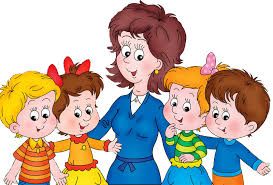 Новосибирск-2017г.Перспективно-тематическое планирование по курсу «Развитие речи»Перспективно-тематическое планирование по курсу «Обучение грамоте»Перспективно-тематическое планирование к курсу  «Ознакомление с миром природы». Календарно-тематическое планирование к курсу «Чтение художественной литературы»Перспективно-тематическое планирование  к курсу «Познавательное развитие».Календарно-тематическое планирование к курсу«Развитие познавательно-исследовательской деятельности (экспериментирование)».Перспективно-тематическое планирование к курсу«Формирование элементарных математических представлений».Социализация, развитие общения. Сюжетно-ролевые игрыТрудовая деятельностьФормирование основ безопасности собственной жизнедеятельностиПерспективно-тематическое планирование по курсу  «Изобразительная деятельность»Перспективно-тематическое планирование по курсу « Аппликация»Перспективно-тематическое планирование по курсу « Лепка»Перспективно-тематическое планирование по курсу « Ручной труд»Перспективно-тематическое планирование по курсу « Конструкторская деятельность»Календарно-тематическое планирование по курсу «физкультурно-оздоровительная работа»месяцнеделяТемазадачиИсточник информациисентябрь1 «Как мы провели лето»Закрепить представления о явлениях природы и дея-ти в летний период, побуждать связно и последовательно излагать события, умение образовывать близкие по смыслу однокоренные слова.Н.С.Голицына «Комплексно-тематические занятия в старшей группе» (стр.11)сентябрь2«Составление описательного рассказа о игрушке»Уточнить свойства материалов из которых изготовлены игрушки, закрепить правила обращения с игрушками, активизировать в речи глаголы, учить подбирать по смыслу существ.Н.С.Голицына «Комплексно-тематические занятия в старшей группе» (стр.23)сентябрь3«Составление рассказ по картине «Дети гуляют в осеннем парке»Закрепить признаки осени в растительном мире, формировать бережное отношение к природе, учить составлять рассказ по картине, придумывать название картины, закрепить представление о пользе прогулок на природеН.С.Голицына «Комплексно-тематические занятия в старшей группе» (стр.36)сентябрь4«Составление рассказа о овощах»Закрепить знания о внешнем виде, выращивании и употреблении овощей, представление о труде овощеводов, учить составлять описательный рассказ, закрепить знание о значении свежих плодов для здоровья человекаН.С.Голицына «Комплексно-тематические занятия в старшей группе» (стр.62)октябрь1«Составление рассказа по картине « Детский сад»- наш второй дом»Закрепить умение составлять рассказ по сюжетной картине, придумывать продолжение сюжета, учить подбирать глаголы и прилагательные для характеристики действий , учить делить двухсложные слова на частиН.С.Голицына «Комплексно-тематические занятия в старшей группе» (стр.49)октябрь2«Пересказ сказки А.Суконцева «Как ёжик шубку менял»Закрепить представления о диких животных (внешний вид, повадки), закреплять умение пересказывать рассказы без пропусков и повторений, передавать эмоциональное состояние героевН.С.Голицына «Комплексно-тематические занятия в старшей группе» (стр.129)октябрь3«Учимся говорить правильно» М.Яснов «Мирная считалка» (чтение)Воспитывать дружелюбное отношение между детьми, побуждать к мирному разрешению споров и конфликтов. Учить составлять и распространять предложениеН.С.Голицына «Комплексно-тематические занятия в старшей группе» (стр.217)октябрь4Пересказ рассказа «Пожарные собаки» Л.ТолстогоЗакрепить знания о профессиях людей и предметах, закрепить знания правил пожарной безопасности, подвести к образованию названий лиц по профессиям.Н.С.Голицына «Комплексно-тематические занятия в старшей группе» (стр.259)ноябрь1Составление письма в другую странуЗакрепить знание о том как люди узнают друг о друге, учить составлять короткий рассказ , опираясь на свой опытН.С.Голицына «Комплексно-тематические занятия в старшей группе» (стр.244)ноябрь2Рассказ из личного опыта «В гостях у бабушки в деревне»Закрепить представления о деревне, учить составлять последовательный рассказ об увиденном, упражнять в подборе определенийН.С.Голицына «Комплексно-тематические занятия в старшей группе» (стр.106), КТ ?ноябрь3Учимся говорить правильноУчить произносить фразу с разной интонацией, упражнять в произношении скороговорок и чистоговорок, Н.С.Голицына «Комплексно-тематические занятия в старшей группе» (стр.140)ноябрь4Составление рассказа « Моя мамочка самая любимая»Учить составлять описательный рассказ о маме, чертах характера, внешность, любимое занятиеН.С.Голицына «Комплексно-тематические занятия в старшей группе» (стр.153)декабрь1Рассказывание из коллективного опыта на тему «Игры зимой»И Бунин «Первый снег»Помочь оживить впечатления, проанализировать и выбрать интересное событие для рассказа;Учить составлять связный короткий рассказ о впечатлениях первого снегаН.С.Голицына «Комплексно-тематические занятия в старшей группе» (стр.181)декабрь2Пересказ рассказа Е. Чарушина «Лисята»Закреплять представления о жизни диких животных;упражнять в образовании названий детёнышей животных с уменьшительно-ласкательными суффиксами;учить придумывать загадкиН.С.Голицына «Комплексно-тематические занятия в старшей группе» (стр.231)декабрь3Составление рассказа по картине «ЗИМА»Закрепить представление о зимних явлениях природы;Упражнять в составлении короткого рассказа по картинеН.С.Голицына «Комплексно-тематические занятия в старшей группе» (стр.194)декабрь4Учимся говорить правильноУчить составлять небольшой связный, последовательный рассказ, используя план, предложенный воспитателем;Закреплять употребление в речи несклоняемых существ.Н.С.Голицына «Комплексно-тематические занятия в старшей группе» (стр.206)январь1 и 2Учимся говорить правильноМ.Яснов «Мирная считалка»-чтениеВоспитывать дружеские отношения между детьми, побуждать к мирному разрешению споров и конфликтов;Познакомить с предложением, дать представление о последовательности слов.Н.С.Голицына «Комплексно-тематические занятия в старшей группе» (стр.217)январь3Н.С.Голицына «Комплексно-тематические занятия в старшей группе» (стр)январь4«Составление письма в другую страну»Закрепить знания домашнего адреса и адреса детского сада;Учить составлять короткий рассказ, опираясь на свой опыт;Упражнять в произнесении фраз с интонациями вопроса, удивления, радостиН.С.Голицына «Комплексно-тематические занятия в старшей группе» (стр.244)февраль1ИКТфевраль2«Составление рассказа по предметам декоративно-прикладного искусства»Закреплять представление о декоративно-прикладном искусстве;Побуждать составлять рассказ на представлений об народной росписи;упражнять в подборе синонимовН.С.Голицына «Комплексно-тематические занятия в старшей группе» (стр.438)февраль3«Придумывание сказки по мотивам стих. К.Чуковского «Мойдодыр»Активизировать употребление  в речи слов-антонимов;Учить составлять рассказ по сюжету литер.произведения, придумывать повороты событий, вводить новых персонажейН.С.Голицына «Комплексно-тематические занятия в старшей группе» (стр.90)февраль4«Составление рассказа по набору игрушек военной тематики» С.Маршак «Наша армия»Учить составлять сюжетный рассказ, давать описание действий и характеристики персонажей, вводить в повествование диалоги;Учить подбирать определения к заданным словамН.С.Голицына «Комплексно-тематические занятия в старшей группе» (стр.286)5«Составление рассказа по пейзажной картинке»Закрепить представление о жанре живописи пейзаже;Учить составлять небольшой описательный рассказ, используя план воспитателя;Учить составлять предложение из заданного набора слов;Н.С.Голицына «Комплексно-тематические занятия в старшей группе» (стр.297)март1«Составление рассказа из опыта на тему « Как мы помогаем маме»Закреплять представление о труде мамы дома и работе;Воспитывать желание помогать маме.Упражнять в построение предложений.Н.С.Голицына «Комплексно-тематические занятия в старшей группе» (стр.309)март2Пересказ рассказа Л.Толстого из «Азбуки»Учить пересказывать короткие рассказы близко к тексту без помощи воспитателя;Упражнять в составлении предложений из двух-трёх слов без предлоговН.С.Голицына «Комплексно-тематические занятия в старшей группе» (стр.321)март3«Составление рассказа по картине с проблемным содержание»Упражнять в составлении сюжетного рассказа по картине;Познакомить с предложением;Упражнять в составлении предложенийН.С.Голицына «Комплексно-тематические занятия в старшей группе» (стр.274)март4«Составление рассказа по картине «Весна»Закреплять представление о признаках весны в растительном и животном мире;Упражнять в делении слов на слоги.Н.С.Голицына «Комплексно-тематические занятия в старшей группе» (стр.380)5«Составление описательного рассказа по картине о диких животных»Учить составлять описательный рассказ по картине, опираясь на план;Упражнять в употреблении   названий детёнышей животных в косвенных падежах.Н.С.Голицына «Комплексно-тематические занятия в старшей группе» (стр.331)апрель1«Составлять рассказ на тему «Как я буду заботиться о своём здоровье»Закреплять представление о здоровом образе жизни;Закреплять навыки повествовательного предложения;Учить определять ударения в двухсложном слове.Н.С.Голицына «Комплексно-тематические занятия в старшей группе» (стр.414)апрель2«Придумывать рассказ на тему «Космическое путешествие»Уточнять и расширять представления о космосе и космическом пространстве;Закрепить навыки творческого рассказывания;Упражнять в подборе антонимов.Н.С.Голицына «Комплексно-тематические занятия в старшей группе» (стр.370)апрель3«Придумывание рассказа на тему «Путешествие капельки воды»Закрепить представление о разных состояниях воды;Упражнять в словообразовании;Учить делить слова на слоги.Н.С.Голицына «Комплексно-тематические занятия в старшей группе» (стр.344)апрель4«Придумывание сказки по мотивам русских народных сказок»Учить составлять рассказы на темы известных сказок;Упражнять в интонационной выразительности речи.Н.С.Голицына «Комплексно-тематические занятия в старшей группе» (стр.392)май1«Составление рассказа по картине «Богатыри»Закрепить представление о том, что русские люди защищали свою родину во все времена;Знакомить с творчеством русских художников;Учить составлять описательный рассказ.Н.С.Голицына «Комплексно-тематические занятия в старшей группе» (стр.401)май2«Составление рассказа на тему «Как трудятся мои родители»Воспитывать уважение к труду родителей, благодарность за их заботу;Закреплять умение составлять последовательный рассказ из личного опыта;Упражнять в произнесении чистоговорок.Н.С.Голицына «Комплексно-тематические занятия в старшей группе» (стр.429)май3ИКТмай4ИКТмесяцнеделяТемазадачиИсточник информациисентябрь1«Слово» № 1-Подвести детей к пониманию слова как единицы речи.-продолжать развивать умение составлять описательный рассказ о предмете.-развивать фонематический слухВаренцова Н.С. «Подготовка старших дошкольников к обучению грамоте» ( стр.4)сентябрь2«Слово» № 2-Закрепить термин «слово» в упражнении с предметом.-Продолжать расширять словарь детей, использовать его в рассказах.-подвести детей к пониманию термина «предложение»Варенцова Н.С. «Подготовка старших дошкольников к обучению грамоте» ( стр.6)сентябрь3«Предложение» № 1-дать детям представление о предложении, как единицы речи, подвести к пониманию термина «предложение».-учить выделять предложение из рассказа, составлять предложения-продолжать активизировать словарь детейВаренцова Н.С. «Подготовка старших дошкольников к обучению грамоте» ( стр.7)сентябрь4«Предложение « № 2 -Продолжать учить детей выделять предложение из рассказа, устанавливать их последовательность.-продолжать работу над словомВаренцова Н.С «Подготовка старших дошкольников к обучению грамоте» ( стр.8)октябрь1«Слово. Предложение» № 1-закреплять понятие «слово», «предложение»-учить составлять предложение из 2 и 3 слов, анализировать словесный состав предложения.- воспитывать целенаправленное внимание в ходе НОД. усидчивостьВаренцова Н.С «Подготовка старших дошкольников к обучению грамоте» ( стр.11)октябрь2«Словесный состав предложения» № 1 -продолжать развивать умение внятно и отчетливо произносить предложение с разной силой голоса, использовать вопросительные интонации.-развивать интерес к НОДВаренцова Н.С «Подготовка старших дошкольников к обучению грамоте» ( стр.13)октябрь3«Словарный состав предложения» № 2-развивать фонематический слух: выделять звук в слове, находить его место в нем-воспитывать умение применять задачу, четко выполнять задания.-индивидуальная работаВаренцова Н.С «Подготовка старших дошкольников к обучению грамоте» ( стр.14)октябрь4«Слово. Словесный состав предложений. Обобщающие занятие»-закрепить у детей понятие «слово», «предложение», учить анализировать предложение по его словесному составу-продолжать пополнять словарь детей, учить составлять предложения, короткие рассказы.-развивать мелкую моторику пальцев для подготовки к письмуВаренцова Н.С «Подготовка старших дошкольников к обучению грамоте» ( стр.16)ноябрь1«Части слова»-дать представление детям о том, что слова делятся на части-продолжать формировать умение составлять предложения, анализировать их по словесному составу-воспитывать усидчивость и целенаправленность вниманияВаренцова Н.С «Подготовка старших дошкольников к обучению грамоте» ( стр.20)ноябрь2«Деление слов на части слоги» № 1-дать детям представление о том, что слова делятся на части – слоги.-продолжать учить выделять из рассказа предложение, анализировать его по словесному составу-формировать навыки учебной деятельностиВаренцова Н.С «Подготовка старших дошкольников к обучению грамоте» ( стр.21)ноябрь3«Слоговое строение слова» № 2-учить детей делить слова на слоги с открытыми слогами-продолжать выделять слова из предложения, устанавливая их последовательность-активизировать словарь детей, называя слова с определенным слогомВаренцова Н.С «Подготовка старших дошкольников к обучению грамоте» ( стр.23)ноябрь4«Слоговое строение слова» № 3-продолжать учить составлять и анализировать предложение , устанавливать последовательность слов в предложении-учить устанавливать последовательность слогов в словах-воспитывать усидчивость вниманиеВаренцова Н.С «Подготовка старших дошкольников к обучению грамоте» ( стр.25)декабрь1«Слоговое строение слова» № 4-продолжать учить детей делить 2-х, 3-х, 4-х, сложные слова с открытыми слогами на части, определять их последовательность в слове;-учить детей работать со схемами, преобразовывать слова с помощью слогов; «Подготовка старших до Варенцова Н.С школьников к обучению грамоте» ( стр.27)декабрь2«Слоговое строение слова» № 5-учить детей слоговому анализу слов, устанавливать последовательность слогов в слове с помощью схем, составлять слога из заданных слов;-продолжать учить составлять и анализировать предложения;-воспитывать усидчивость, внимание, умение четко выполнять задание;Варенцова Н.С «Подготовка старших дошкольников к обучению грамоте» ( стр.28)декабрь3«Слоговое строение слова» № 6-учить детей подбирать слова с определенным количеством слогов;-закрепить умение работать в тетради, штриховать не выходя за контур;-воспитывать целенаправленное внимание , дисциплину;Варенцова Н.С «Подготовка старших дошкольников к обучению грамоте» ( стр.30)декабрь4«Слоговой состав слова» № 7-продолжать учить делить слова на слоги, находить место слога в слове, в слоге звуки;-продолжать учить составлять короткие описательные рассказы в виде загадок;-развивать мышление, воображение, памятьВаренцова Н.С «Подготовка старших дошкольников к обучению грамоте» ( стр.32)январь1«Слоговой состав слов» № 8-продолжать учить слоговому анализу слов, находить начало слова, последний слог:-развивать внимание, быстроту реакции, словарь детейВаренцова Н.С «Подготовка старших дошкольников к обучению грамоте» ( стр.33)январь2«Слоговой состав слова. Ударный слог»  № 9-обучать детей слоговому анализу слов и познакомить их с ударным слогом;-учить детей выделять ударный слог при произношении слога и слова в целом;-развивать слуховое внимание, мышление, память;-воспитывать усидчивость и дисциплину;Варенцова Н.С «Подготовка старших дошкольников к обучению грамоте» ( стр.35)январь3«Слоговой состав слова. Ударение» № 10-продолжать учить делить слова на слоги, определять ударный слог; -дать представление о гласных и согласных звуках в слоге, находить их в составе слова;-продолжать формировать навыки в составе предложения;-совершенствовать фонематический слух;Варенцова Н.С «Подготовка старших дошкольников к обучению грамоте» ( стр.36)февраль1«Слоговой и звуковой состав слова» № 11- учить детей выделять в слове определенный звук, находить его местоположение в слове, в слоге выделять гласный звук, находить ударный слог;-закреплять умение составлять предложениея, определять последовательность слов в предложении;-продолжать учить слоговому анализу слов;Варенцова Н.С «Подготовка старших дошкольников к обучению грамоте» ( стр.38)февраль2«Звуковой анализ слова» № 1-подведение к звуковому анализу слов; учить детей действиям звукового анализа слов;-продолжать учить выделять звуки в слове и находить их местоположение; -развивать слуховое внимание, совершенствовать фонематический слух;Варенцова Н.С «Подготовка старших дошкольников к обучению грамоте» ( стр.41)февраль3«Звуковой анализ слов» № 2-учить детей действиям звукового анализа слов:-продолжать выделять определенный звук в начале , в середине и конце слова;-развивать фонематический слух, внимание, мышление;Варенцова Н.С «Подготовка старших дошкольников к обучению грамоте» ( стр.43)февраль4«Звуковой анализ слов» № 3- обучать детей действиям звукового анализа слов; -продолжать учить вычленять определенный звук в слове, называть гласные и согласные звуки: -формировать навыки занятийной деятельности;Варенцова Н.С «Подготовка старших дошкольников к обучению грамоте» ( стр.45)март1«Звуковой анализ слова» № 4-продолжать учить действиям звукового анализа слов.-развивать фонематический слух, уражнять детей в подборе слов, отличающихся друг от друга одним звуком?-развивать внимание, мышление, память;Варенцова Н.С «Подготовка старших дошкольников к обучению грамоте» ( стр.47)март2«Звуковой анализ слова» № 5-закреплять обучением действиям звукового анализа слов, вычленять гласные и согласные звуки в слове и слоге; -активизировать словарь детей, подбирая слова с определенным словом или звуком;-продолжать формировать умение составлять предложения разных видов; Варенцова Н.С «Подготовка старших дошкольников к обучению грамоте» ( стр.49)март3«Звуковой анализ слова.» № 6-совершенствовать фонематический слух: -продолжать учить составлять предложения разных видов:-развивать внимание, мышление памятьВаренцова Н.С «Подготовка старших дошкольников к обучению грамоте» ( стр.51)март4«Звуковой анализ слов» № 7-совершенствовать действия слогового и звукового анализа слов; -развивать фонематический слух; - воспитывать усидчивость, целенаправленное вниманиеВаренцова Н.С «Подготовка старших дошкольников к обучению грамоте» ( стр.52)апрель1«Звуковой анализ слов»№ 8-совершенствовать действия звукового анализа слов;-продолжать обучение слоговому составу слова;-учить определять твёрдые и мягкие согласные;Варенцова Н.С «Подготовка старших дошкольников к обучению грамоте» ( стр.54)апрель2«Звуковой анализ слов»№ 9-совершенствовать действия звукового анализа слов;-продолжать формировать навыки слогового анализа слов;-совершенствовать фонематический слух:Варенцова Н.С «Подготовка старших дошкольников к обучению грамоте» ( стр.55)апрель3«Слоговой и звуковой анализ слов» № 10-совершенствовать навыки слогового и звукового анализа слов;-совершенствовать фонематический слухВаренцова Н.С «Подготовка старших дошкольников к обучению грамоте» ( стр.57)апрель4«Слоговой и звуковой анализ слов» № 10-закреплять умения составлять предложения и анализировать его по словесному составу;-формировать навыки занятийной деятельности;Варенцова Н.С «Подготовка старших дошкольников к обучению грамоте» ( стр.57)май1"Волшебный сундучок Деда Грамотея" № 1 Учить называть слова с заданным звуком и определять место звука в словах. Развивать интонационную выразительность. Развивать у детей фонематический слух, воображение, творческое мышление. Конспект занятия в приложении № 1май2Волшебный сундучок Деда Грамотея" № 2Закрепить знание гласных и согласных звуков. Упражнять в умении придумывать слово с заданным звуком и составлять предложение с заданным словом. Закрепить умение делить слово на слоги.Конспект занятия в приложении № 1май3Закрепление пройденного материала.Тренировать в умении определять место звука в слове, самостоятельно придумывать слова, находить заданные буквы в алфавите,Конспект занятия в приложении № 2месяцнеделяТемаЗадачиИсточник информациисентябрь1«Как все живое растёт»-познакомить детей с характерными этапами развития живых организмов;-подвести к выводу, что мы люди являемся частью природы;- что необходимо для роста и развития;В.Н.Волочкова, Н.В.Степанова «Конспекты занятий в старшей группе. Экология» (стр.6)сентябрь2«Учитесь жалеть и беречь»-пробудить чувство сострадания и жалости к обитателям природы;-учить детей отличать истинную жалость от ложной;-развивать наблюдательность, логическое мышление, воображение;В.Н.Волочкова, Н.В.Степанова «Конспекты занятий в старшей группе. Экология» (стр.9)сентябрь3«Осень золотая»-закрепить знания детей о приметах осени;-вспомнить пословицы и поговорки;-воспитывать любовь к родной природе:В.Н.Волочкова, Н.В.Степанова «Конспекты занятий в старшей группе. Экология» (стр.19)сентябрь4«»Осенние хлопоты человека»-дать детям понятие о осенних приготовлениях человека к зиме;-познакомить с посадкой деревьев кустарников;-воспитывать желание помогать взрослым;В.Н.Волочкова, Н.В.Степанова «Конспекты занятий в старшей группе. Экология» (стр.27)октябрь1«Что такое заповедник»-познакомить детей с заповедниками нашей страны:-формировать ответственное и бережное отношение к родной природе;-воспитывать чувство гордости за наш родной край;В.Н.Волочкова, Н.В.Степанова «Конспекты занятий в старшей группе. Экология» (стр.12)октябрь2«Викторина ОСЕНЬ»-закреплять знания детей о характерных приметах осени;-закономерности в природе;-воспитывать любовь к своей природе;В.Н.Волочкова, Н.В.Степанова «Конспекты занятий в старшей группе. Экология» (стр.29)октябрь3«Для чего нужна Красная книга»-воспитывать доброе, милосердное отношение к природе;-сформировать убеждение, что красота природы бесценна;В.Н.Волочкова, Н.В.Степанова «Конспекты занятий в старшей группе. Экология» (стр.16)октябрь4«Осенние заботы животных и птиц»-уточнить знания детей об осенних изменениях в природе;-развивать интерес к закономерностям в живой природе;-воспитывать бережное отношение к животным и птицам;В.Н.Волочкова, Н.В.Степанова «Конспекты занятий в старшей группе. Экология» (стр.23)ноябрь1«Наблюдения за попугайчиками» видео из стран мира-уточнить внешние признаки птиц;-обратить внимание на красоту птиц;-познакомить с разновидностями попугаев из разных стран;В.Н.Волочкова, Н.В.Степанова «Конспекты занятий в старшей группе. Экология» (стр.35)ноябрь2«Как узнать птиц»-формировать представление о птицах, как живых существах, живущих на земле;-развивать умение устанавливать причинно-следственные связи;-воспитывать интерес к природе;В.Н.Волочкова, Н.В.Степанова «Конспекты занятий в старшей группе. Экология» (стр.33)ноябрь3«Тайны птичьего мира»-развивать интерес к жизни птиц;-познакомить с удивительными и загадочными тайнами живой природы;-продолжать активизировать познавательные способности детей;В.Н.Волочкова, Н.В.Степанова «Конспекты занятий в старшей группе. Экология» (стр.37)ноябрь4« Птицы разных стран»-развивать представление о птицах, живущих в разных странах;-расширять знания об особенностях внешнего вида;-приспособление к среде обитания;В.Н.Волочкова, Н.В.Степанова «Конспекты занятий в старшей группе. Экология» (стр.40)декабрь1«Зима полна серебра»-обобщить представление детей о зиме;-закрепить представления о характерных признаках зимних месяцев; -учить устанавливать связи и закономерности в природе;В.Н.Волочкова, Н.В.Степанова «Конспекты занятий в старшей группе. Экология» (стр.58)декабрь2«Зимовье зверей»-формировать представление о жизни животных зимой;-приспособления животных к зимнему периоду;-воспитывать любовь к животным;В.Н.Волочкова, Н.В.Степанова «Конспекты занятий в старшей группе. Экология» (стр.60)декабрь3«Покормить птиц зимой»-формировать обобщенное представление о зимующих птицах;-развивать познавательный интерес к жизни зимующих птиц;-воспитывать заботливое отношение к птицам;В.Н.Волочкова, Н.В.Степанова «Конспекты занятий в старшей группе. Экология» (стр.64)декабрь4«Волшебница ЗИМА»-учить детей воспринимать поэтический образ зимы;-создать эмоциональный настрой; -дать возможность отображать свое настроение в рисунке;В.Н.Волочкова, Н.В.Степанова «Конспекты занятий в старшей группе. Экология» (стр.66)январь1«Животные наши помощники»-прививать любовь к домашним животным;-познакомить с различными породами собак;-дать представление о том, как собак помогает человеку в жизни;В.Н.Волочкова, Н.В.Степанова «Конспекты занятий в старшей группе. Экология» (стр.44)январь2«Как растут растения»-обобщить представления о росте и развитии растения;-потребность растений в разных условиях среды;-учить быть внимательным и заботливым;В.Н.Волочкова, Н.В.Степанова «Конспекты занятий в старшей группе. Экология» (стр.86)январь3«Животные разных стран»-познакомить детей с животными нашей планеты;-развивать гуманное отношение к животным;-развивать фантазию и сообразительность;В.Н.Волочкова, Н.В.Степанова «Конспекты занятий в старшей группе. Экология» (стр.54)февраль1«Кто такие рыбы»-развивать представления детей о рыбах, как живых существах;-воспитывать интерес к природе;-развивать умение устанавливать причинно-следственные взаимосвязи;В.Н.Волочкова, Н.В.Степанова «Конспекты занятий в старшей группе. Экология» (стр.72)февраль2«Познакомить с рыбкой в аквариуме;-познакомить с особенностями строения рыб;-дать представление о кормлении и уходе;-воспитывать бережное отношение к живым объектам;В.Н.Волочкова, Н.В.Степанова «Конспекты занятий в старшей группе. Экология» (стр.6)февраль3«Рыбье царство»-дать представление , что в водоёме обитают животные, растения, рыбы;-познакомить с образом жизни и повадками;-пополнить словарь детей;В.Н.Волочкова, Н.В.Степанова «Конспекты занятий в старшей группе. Экология» (стр.76)февраль4«Морские чудеса»-познакомить с многообразием морских обитателей;-развивать познавательный интерес к природе;-желание узнавать что-то новое;В.Н.Волочкова, Н.В.Степанова «Конспекты занятий в старшей группе. Экология» (стр.80)март1«Растения - легкие Земли»-дать представление о значении растений;-показать зависимость всего живого от состояния растительного покрова;-учить понимать происходящие в природе процессы;В.Н.Волочкова, Н.В.Степанова «Конспекты занятий в старшей группе. Экология» (стр.84)март2«Как растут растения»-обобщить представления о росте и развитии растений;-установить взаимосвязь между ростом растений и условиями среды;-учить быть внимательным и заботливым;В.Н.Волочкова, Н.В.Степанова «Конспекты занятий в старшей группе. Экология» (стр.86)март3«Где растения любят жить»-углубить представления о растениях, о существовании в экосистеме;-способствовать установлению причинно-следственных связей на основе понимания зависимости жизнедеятельности растений от условий  окружающей среды;-развивать интерес к растительному миру;В.Н.Волочкова, Н.В.Степанова «Конспекты занятий в старшей группе. Экология» (стр.87)март4 «Весна-красна»-закрепить знания о весенних изменениях в живой и неживой природе;-развивать умение сравнивать различные периоды весны;-воспитывать радостное, заботливое отношение к пробуждающей природе;В.Н.Волочкова, Н.В.Степанова «Конспекты занятий в старшей группе. Экология» (стр.94)апрель1«Зеленая аптека»-уточнить и расширить представления о лекарственных растениях;-закреплять понятие о взаимосвязи растительного мира и человека;-учить детей правилам сбора и сушки лекарственных растений;В.Н.Волочкова, Н.В.Степанова «Конспекты занятий в старшей группе. Экология» (стр.90)апрель2«Земля – наш общий дом»-показать Землю, как наш общий дом;-вызвать у детей стремление беречь свой общий дом;-способствовать осмыслению своего места в системе всех земных обитателей;В.Н.Волочкова, Н.В.Степанова «Конспекты занятий в старшей группе. Экология» (стр.119)апрель3«Первоцветы»-уточнить и расширить представления о первых цветах весны;-стремится вызвать чувство благодарности природе, за то, что она дарит чудесные цветы;В.Н.Волочкова, Н.В.Степанова «Конспекты занятий в старшей группе. Экология» (стр.99)апрель4«Кто больше всех радуется весне»-развивать интерес к родной природе;-развивать бережное отношение ко всему живому;-учить детей сопереживать вместе с природой;В.Н.Волочкова, Н.В.Степанова «Конспекты занятий в старшей группе. Экология» (стр.»97)май1«О чем поют птицы»-уточнить и расширить представления о перелетных птицах, об их жизни в весенней период;-дать сведения о звуковых сигналах птиц;-воспитывать доброе, заботливое отношение к птицах;В.Н.Волочкова, Н.В.Степанова «Конспекты занятий в старшей группе. Экология» (стр.104)май2«Кто такие насекомые»-познакомить детей с миром насекомых;-развивать умение обобщать насекомых по существенным признакам;-воспитывать интерес к насекомым;В.Н.Волочкова, Н.В.Степанова «Конспекты занятий в старшей группе. Экология» (стр.110)май3«Насекомые и цветы созданы друг для друга»-показать детям закономерные связи в природе;-роль насекомых в этом процессе;-формировать реалистическое представление о природе;В.Н.Волочкова, Н.В.Степанова «Конспекты занятий в старшей группе. Экология» (стр.114)май4«Таинственный мир насекомых-развивать интерес к жизни насекомых;-воспитывать любознательность;В.Н.Волочкова, Н.В.Степанова «Конспекты занятий в старшей группе. Экология» (стр.117)месяцнеделяТемазадачиИсточник информациипримечаниесентябрь1«Любимые рассказы и сказки»Побуждать аргументировать свой выбор, рассказывая о любимых литер. произвед.;Учить подбирать слова, сходные по звучаниюН.С.Голицына «Комплексно-тематические занятия в старшей группе» (стр.13)сентябрь2И.Калинина « Разве так играют?» стихи об играх детей (чтение)Помочь сформировать представление о том, как играют дружные дети.Упражнять в рифмовки словН.С.Голицына «Комплексно-тематические занятия в старшей группе» (стр.24)сентябрь3«Повторение стихов об осени»В.Драгунский «Друг детства» чтение Способствовать формированию представлению о нравственной категории дружба;Закрепить умение читать стихи выразительно, передавая интонации вопроса, удивления, восхищения.Н.С.Голицына «Комплексно-тематические занятия в старшей группе» (стр.37)Чтение стихотворений о ранней осени.А. Пушкин. «Уж небо осенью дышало...» (из романа «Евгений Онегин»); А. К. Толстой. «Осень, обсыпается весь наш бедный сад...»; сентябрь4А.Плещеев «Осень наступила» заучиваниеПотешки о домашних животных(повторение)Закрепление знаний о домашних животных.Уточнить представление об опасности контактов с незнакомыми животными.Развивать интерес к малым фольклорным формам.Н.С.Голицына «Комплексно-тематические занятия в старшей группе» (стр.64)Чтение рассказов: Н. Носова «Фантазёры», «Огурцы», «Замазка».октябрь1Английская сказка «Три поросёнка»чтениеПодвести к осознанию понятия «трудолюбие».Развивать образность речи, умение подбирать определения, сравнения к заданному слову.Учить составлять загадки, совершенствовать словарный запас.Н.С.Голицына «Комплексно-тематические занятия в старшей группе» (стр.50)Чтение стихотворений С. Маршака «Почта»октябрь2А.Плещеев «Осень наступила..» повторение А.Толстой «Осень.Обсыпается…» чтение Уточнить представление о приметах поздней осени.Побуждать придумывать определения к словам осенней тематики.Побуждать выразительно читать стихи о природе.Н.С.Голицына «Комплексно-тематические занятия в старшей группе» (стр.130)Чтение П.Бажов «Голубая змейка», «Каменный цветок»октябрь3Русская народная сказка «Царевна-лягушка» рассказывание Воспитывать любовь к устному народному творчеству.Учить воспринимать образное содержание сказки.Учить выделять в тексте образные выражения.Н.С.Голицына «Комплексно-тематические занятия в старшей группе» (стр.219)октябрь4Б.Житков «Как в Москве на улице» чтениеЗакреплять представления о видах транспорта.Закрепить правила безопасного поведения на улице.Побуждать соотносить свои впечатления от прочитанного.Н.С.Голицына «Комплексно-тематические занятия в старшей группе» (стр.76)ремонт книг в группе, загадки, пословицы про книги,ноябрь1И.Суриков «Вот моя деревня» заучивание.Н.Виноградова «Моя страна Россия» чтениеЗакрепить знание понятий: страна, Родина.Воспитывать любовь к родным местам.Учить внимательно слушать стих., высказывать свое отношение к содержанию.Н.С.Голицына «Комплексно-тематические занятия в старшей группе» (стр.246)ноябрь2А.Гайдар «Чук и Гек» отрывок и чтениеРазвивать связную речь, закреплять умение развёрнуто высказывать о поступках героев. Помочь понять мотивы поступков героев.Н.С.Голицына «Комплексно-тематические занятия в старшей группе» (стр.107)ноябрь3И.Никитин «Встреча зимы» чтениеПословицы и поговорки о зиме.Обобщить представление о приметах наступающей зимы.Воспитывать любовь к устному народному творчеству.Закрепить понимание худ.особенностей стих. жанра.Н.С.Голицына «Комплексно-тематические занятия в старшей группе» (стр.142)придумывания концовки к сказке «Айога» (в обработке Д.Нагишкина; в сокращении)ноябрь4Я.Аким «Кто кому кто? Т.Александрова «Домовёнок Кузя» чтениеЗакрепить представление о родственных связв семьях.Познакомить с новыми литер.прозведениями.Учить определять характер персонажей.Н.С.Голицына «Комплексно-тематические занятия в старшей группе» (стр.155)декабрь1С.Есенин «Берёза» чтениеНародные песенки и потешки о природе.Закреплять знания о деревьях и кустарниках, учить различать их по внешнему виду без листьев.Закрепить представление о зимнем покое растений.Обогащать речь образными выражениями.Н.С.Голицына «Комплексно-тематические занятия в старшей группе» (стр.182)декабрь2Пересказ рассказа «Лисята» Е.ЧарушинаЗакрепить представление о жизни диких животных.Учить выразительно пересказывать текст.Упражнять в образовании названий детёнышей животных с уменьшительно-ласкательными суффиксами.Н.С.Голицына «Комплексно-тематические занятия в старшей группе» (стр.231)декабрь3М.Карем «Мирная считалка» заучивание.«Мирные чудеса» ручной труд.Помочь запомнить стихотворение, выразительно передавать его содержание.Закреплять умение передавать впечатления от литер. произведения.Н.С.Голицына «Комплексно-тематические занятия в старшей группе» (стр.195)Чтение С. Маршак «Как печатали книгу?», рассматривание иллюстраций, экскурсия в библиотекудекабрь4«Новогодний хоровод стихов»Закреплять представления о новогоднем празднике.Упражнять в выразительном чтении стихов.Н.С.Голицына «Комплексно-тематические занятия в старшей группе» (стр.207)январь1Б.Алмазов «Горбушка», А.Барто «Имя и фамилия» чтение. Закрепить представление о своей родословной.Дать понятие о семейных традициях.Воспитывать уважение к старшим, заботливое отношение к взрослым.Н.С.Голицына «Комплексно-тематические занятия в старшей группе» (стр.167)январь2ИКТянварь3Русская народная сказка «Хаврошечка» рассказывание Воспитывать интерес к культуре и творчеству народов разных национальностей.Закреплять представление о том, что для всех людей на Земле существуют общие человеческие ценности и моральные качества.Воспитывать трудолюбие.Н.С.Голицына «Комплексно-тематические занятия в старшей группе» (стр.360)составление рассказов о любимых книгахфевраль1ИКТфевраль2Устное народное творчество.Формировать любовь к устному народному творчеству.Побуждать пересказывать любимые сказки.Закреплять знания народных сказок, их своеобразие и особенности.Н.С.Голицына «Комплексно-тематические занятия в старшей группе» (стр.440)Чтение О. Высотская «Мой брат уехал на границу», «У телевизора».февраль3С.Михалков «Про мимозу», В.Катаев «Цветик-семицветик» чтениеПомочь осознать основное содержание сказки: нужно помогать людям.Уточнить представление о необходимости закалять свой организм.Н.С.Голицына «Комплексно-тематические занятия в старшей группе» (стр.92)Разучивание стихов, инсценировок к празднику День защитника Отечествафевраль4«Слава армии родной в день её рождения»А.Митяев «Почему армия всем родная»Довести до понимания факт: нельзя нападать на других, но нужно обязательно защищать и защищаться.Помочь понять смысл литер.произв.Н.С.Голицына «Комплексно-тематические занятия в старшей группе» (стр.287)5А.Пушкин «Зимний вечер», Ф.Тютчев «Зима недаром злится..» чтениеУчить обосновывать свой выбор пейзажной картины.Учить воспринимать поэтические образы.Н.С.Голицына «Комплексно-тематические занятия в старшей группе» (стр.298)С утра в книжном уголке ставлю книгу Е. Благининой" Вот какая мама". На мольберте  размещаю иллюстрации разных художников с изображением мам за работой( стиркой, уборкой , готовкой и т.д.)март1Е.Благинина «Посидим в тишине» заучивание«Кукушка» ненецкая народная сказка - чтениеСредствами литер.произв. помочь осознать необходимость заботится о маме.Учить понимать и оценивать характеры персонажей стих. и сказки. Побуждать при чтении сти. передавать интонации вопроса.Н.С.Голицына «Комплексно-тематические занятия в старшей группе» (стр.311)рассказыванию по картине «Мы для милой мамочки…».март2Знакомство с творчеством писателей и поэтов-земляков.Воспитывать гордость за своих земляков.Познакомить с творчеством писателей и поэтов-земляков для детей.Н.С.Голицына «Комплексно-тематические занятия в старшей группе» (стр.323)март3В.Смит «Про летающую корову» чтениеЗакрепить представление о свойствах воз духа и роли его в жизни человека и природы.Учить воспринимать юмор произведения.Н.С.Голицына «Комплексно-тематические занятия в старшей группе» (стр.275)Загадки о предметах бытамарт4С.Есенин «Черёмуха» чтениеПоказать напевность языка стих., развивать понимание образной речи.Упражнять в составлении предложений.Закреплять умение выразительно читать стихи.Н.С.Голицына «Комплексно-тематические занятия в старшей группе» (стр.382)5Русская народная сказка «Сивка-бурка..» рассказываниеА.Пушкин «У лукоморья дуб …»заучиваниеВоспринимать образное содержание сказки, стих., характеры персонажей.Побуждать при чтении стих. Предавать таинственность обстановки, необычных сказочных образов.Н.С.Голицына «Комплексно-тематические занятия в старшей группе» (стр.333)апрель1Ю.Тувим «Письмо ко всем детям по одному очень важному делу» чтениеЗакрепить представление о культурно-гигиенических навыков.Побуждать вспомнить знакомые потешки по теме.Н.С.Голицына «Комплексно-тематические занятия в старшей группе» (стр.415)апрель2В.Бороздин «Звездолётчики» чтение о космосеРасширять представление о космосе и космических полётах. Побуждать рассказывать о .своём отношении к подвигу первого космонавта.Познакомить с новыми литер.произв.Н.С.Голицына «Комплексно-тематические занятия в старшей группе» (стр.371)рисование иллюстраций к книгео космосеапрель3А.Пушкин «Сказка о царе Салтане» чтениеЗнакомить с творчеством Пушкина.Учить воспринимать поэтические образы сказки.Учить сравнивать народные и авторские сказки.Н.С.Голицына «Комплексно-тематические занятия в старшей группе» (стр.347)апрель4Литературная викторина по произведениям А.С.ПушкинаСистематизировать знания о творчестве А.Пушкина.Побуждать выразительно читать знакомые стихи.Н.С.Голицына «Комплексно-тематические занятия в старшей группе» (стр.393)Заучивание считалокмай1С.Михалков «Быль для детей» чтениеОбобщить представление о ВОВ и защитниках Родины.Воспитывать чувство гордости за мужество наших солдат.Н.С.Голицына «Комплексно-тематические занятия в старшей группе» (стр.403)май2ИКТмай3ИКТмай4ИКТмесяцнеделяТемазадачиИсточник информациипримечаниесентябрь1«День Знаний»-уточнить знания о том, что прошло лето, наступила осень;-уточнить правила перехода через улицу;-побуждать отвечать полными предложениями;Н.С.Голицына «Комплексно-тематические занятия в старшей группе» (стр.5)сентябрь2«Как мы живем в детском саду»-закрепить знания о сотрудниках детского сада;-активизировать общение детей в процессе обсуждения темы;-воспитывать дружелюбные отношения между воспитанниками;Н.С.Голицына «Комплексно-тематические занятия в старшей группе» (стр.18)сентябрь3«Наступила осень»-уточнить признаки наступления осени в живой и неживой природе;-дать представления о труде в природе осенью;-уточнить знания о возможных простудных заболеваниях с наступлением прохладной погоды;Н.С.Голицына «Комплексно-тематические занятия в старшей группе» (стр.31)сентябрь4«Как живут люди в селах и деревнях»-закрепить знания о различии города и села»-уточнить знания о пользе овощей и фруктов для здоровья;-уточнить представления о вкусовых качествах овощей и фруктов»Н.С.Голицына «Комплексно-тематические занятия в старшей группе» (стр.56)октябрь1«Труд работников Д\С»- Расширить и уточнить представления детей о труде сотрудников детского сада;- Выявить комфортность ребенка в детском саду;- Развивать логическое мышление, способствовать развитию воображения. - Воспитывать уважение к сотрудникам детского сада, ценностное отношение к собственному труду, труду других людей и его результатам;ИКТ (конспект в приложении)октябрь2«Три осени»-обобщить представления о характерных признаках трех периодов осени»-показать красоту и самобытность русской природы в разные периоды года;-в ответах на вопросы использовать сложноподчинённые предложения»Н.С.Голицына «Комплексно-тематические занятия в старшей группе» (стр.124)октябрь3«Как мы устроены»- уточнить представления о внешнем облике человека»-закрепить знания об органах чувств»-формировать представления о строении человека;.Н.С.Голицына «Комплексно-тематические занятия в старшей группе» (стр.213)октябрь4«Транспорт»-закрепить знания о понятии «транспорт»;-уточнить представления о труде человека на транспорте»-закрепить знания названии видов транспорта»Н.С.Голицына «Комплексно-тематические занятия в старшей группе» (стр.70)ноябрь1«Страна где мы живём»-закрепить знания названия страны, её природы»-дать знания о богатстве России»-познакомить с географической картой;-воспитывать чувство гордости за свою страну;Н.С.Голицына «Комплексно-тематические занятия в старшей группе» (стр.240)ноябрь2«Деревня»-расширить представление детей об окружающем мире (знать дом, где ты живешь, своих соседей, друзей)-закрепить понятия: дом, двор, улица, соседи;-воспитывать любовь к своему дому, улице, деревне;ИКТ (СМ.приложение)ноябрь3«Поздняя осень»-дать представление о лесе, как среде обитания диких животных;-познакомить с потешками и поговорками;-познакомить с приспособлением животных к зимним условиям;Н.С.Голицына «Комплексно-тематические занятия в старшей группе» (стр.137)ноябрь4«Моя семья»-закрепить представление о том, что такое семья, о родственных отношениях;-дать представление о родословной; --воспитывать доброжелательное отношение к маме;Н.С.Голицына «Комплексно-тематические занятия в старшей группе» (стр.148)5«Вежливость «- Воспитывать культуру общения: умение приветливо разговаривать друг с другом, вежливо обращаться.- Дать представление о специфических сторонах общения девочек и мальчиков и формировать у девочек и мальчиков умение общаться между собой.- Систематизировать правила доброго, вежливого поведения. ИКТ (см.приложение)декабрь1«Зима»-уточнить представления о первых признаках зимы;-закрепить знания о свойствах снега;-познакомить с опасностями обморожения;Н.С.Голицына «Комплексно-тематические занятия в старшей группе» (стр.177)декабрь2«Зима в лесу»-закрепить представления о жизни животных  зимой в лесу;-учить группировать птиц: зимующие, кочующие, перелетные;-дать представления о том, как человек помогает диким животным;Н.С.Голицына «Комплексно-тематические занятия в старшей группе» (стр.226)декабрь3«Сказка»- дать характеристику героям сказок; формировать художественно-речевые исполнительские способности;- развивать интерес и любовь к сказкам; развивать речь детей в процессе беседы, умение употреблять в речи распространенные предложения; развивать воображение, память, внимание;- воспитывать любовь к художественной литературе.ИКТдекабрь4«Новый год»-познакомить с обычаями празднования Нового года;-дать понятие о народной традиции;-закрепить знания о технике безопасности на празднике;Н.С.Голицына «Комплексно-тематические занятия в старшей группе» (стр.200)январь1расширить представление о народных русских праздниках, объяснять их происхождение и назначение; воспитывать интерес к истории России, национальную гордость.Н.С.Голицына «Комплексно-тематические занятия в старшей группе» (стр.200)январь2продолжать знакомить с детским садом; дать понятие названию; показать общественное значение.Н.С.Голицына «Комплексно-тематические занятия в старшей группе» (стр.200)январь3расширить представления о том, что такое дружба; закреплять умение называть имена своих друзей.Н.С.Голицына «Комплексно-тематические занятия в старшей группе» (стр.200)февраль1ФЦКМ (предметное окружение): «Путешествие в прошлое предмета».расширить представление о предметах познакомить с предметами, облегчающих жизнь человеку: пылесос, микроволновая печь, стиральная машина.Комплексно-тематическое планирование по программе под редакцией М.А.Васильевой, В.В.Гербовой, Т.С. Комаровой. Старшая группа (стр. 54)февраль2ФЦКМ (явления общественной жизни): «Готовим картофельный салат».расширить представления о профессиях, познакомить с профессией кулинара, повара, с процессом приготовления салата; учить пользоваться ножом; воспитывать желание помогать взрослым.Комплексно-тематическое планирование по программе под редакцией М.А.Васильевой, В.В.Гербовой, Т.С. Комаровой. Старшая группа (стр. 56)февраль3ФЦКМ (явления общественной жизни): «Наши защитники»расширить представления о Российской армии; закрепит знания о разных профессиях и различных рода войск; рассказать о людях, прославивших нашу страну в годы войны.Комплексно-тематическое планирование по программе под редакцией М.А.Васильевой, В.В.Гербовой, Т.С. Комаровой. Старшая группа (стр. 58)февраль4ФЦКМ (явления общественной жизни):«О дереве и деревянном»расширять представление о материале; развивать умения определять и анализировать свойства и качества материала, его особенности, взаимодействие с другими материалами.Комплексно-тематическое планирование по программе под редакцией М.А.Васильевой, В.В.Гербовой, Т.С. Комаровой. Старшая группа (стр. 61)март1ФЦКМ (явления общественной жизни): «О мамах родных и очень важных».дать представление о значимости матери для каждого человека; воспитывать уважительное, доброжелательное отношение к маме; познакомить со стихотворениями разных поэтов воспевающих мать.Комплексно-тематическое планирование по программе под редакцией М.А.Васильевой, В.В.Гербовой, Т.С. Комаровой. Старшая группа (стр. 63)март2ФЦКМ (явления общественной жизни): «Москва – столица России».рассказать о том, что Москва - столица нашей Родины; познакомить с достопримечательностями Москвы, ее памятными местами; воспитывать интерес к изучению истории Москвы.Комплексно-тематическое планирование по программе под редакцией М.А.Васильевой, В.В.Гербовой, Т.С. Комаровой. Старшая группа (стр. 65)март3ФЦКМ (явления общественной жизни): «Народные праздники на Руси. Масленица»расширить представления о народных русских праздниках, объяснять их  происхождение и значение; воспитывать интерес к истории Росси.Комплексно-тематическое планирование по программе под редакцией М.А.Васильевой, В.В.Гербовой, Т.С. Комаровой. Старшая группа (стр. 68)март4ФЦКМ (явления общественной жизни): «Опасности вокруг нас»учить элементарным основам безопасности жизнедеятельности на улице и дома; познакомить с номерами «01», «02», «03», научить в случае необходимости самостоятельно набирать их.Комплексно-тематическое планирование по программе под редакцией М.А.Васильевой, В.В.Гербовой, Т.С. Комаровой. Старшая группа (стр. 70)апрель1ФЦКМ (явления общественной жизни): «В гостях у художника».расширить представления о профессиях; развивать умение понимать общественную значимость труда художника; показать, что продукты его труда отражают чувства.Комплексно-тематическое планирование по программе под редакцией М.А.Васильевой, В.В.Гербовой, Т.С. Комаровой. Старшая группа (стр. 73)) апрель2ФЦКМ (явления общественной жизни): «Государственные символы России»продолжать формировать представление о том, что Россия огромная многонациональная страна; познакомить с флагом и гербом страны; воспитывать любовь к своей стране.Комплексно-тематическое планирование по программе под редакцией М.А.Васильевой, В.В.Гербовой, Т.С. Комаровой. Старшая группа (стр. 75)апрель3ФЦКМ (предметное окружение): «Шурупчик и его друзья»расширять представление о свойстве и качестве материала из которого сделан предмет; познакомить со свойствами металла; анализировать свойства и качества, особенности его взаимодействия с другими материалами.Комплексно-тематическое планирование по программе под редакцией М.А.Васильевой, В.В.Гербовой, Т.С. Комаровой. Старшая группа (стр. 77)апрель4ФЦКМ (предметное окружение): «Песня колокольчика»закрепить знания о стекле, металле и дереве, их свойства; познакомить с историей колоколов колокольчиков на Руси.Комплексно-тематическое планирование по программе под редакцией М.А.Васильевой, В.В.Гербовой, Т.С. Комаровой. Старшая группа (стр. 80)май1ФЦКМ (явления общественной жизни): «Этот День Победы».закрепить знания о том, как в годы войны храбро сражались и защищали, нашу страну от врагов прадеды, деды, как люди хранят память о них; воспитывать уважение к ветеранам Великой Отечественной войны.Комплексно-тематическое планирование по программе под редакцией М.А.Васильевой, В.В.Гербовой, Т.С. Комаровой. Старшая группа (стр. 82)май2ФЦКМ (явления общественной жизни): «Государственные символы России».познакомит с гимном России; закрепить знания о Москве – столице нашей Родины, о гербе и флаге.Комплексно-тематическое планирование по программе под редакцией М.А.Васильевой, В.В.Гербовой, Т.С. Комаровой. Старшая группа (стр. 85)май3ФЦКМ (явления общественной жизни): «В гостях у парикмахера»расширять представление о профессиях; познакомить с деловыми и личностными качествами парикмахера; подвести к пониманию целостного облика человека.Комплексно-тематическое планирование по программе под редакцией М.А.Васильевой, В.В.Гербовой, Т.С. Комаровой. Старшая группа (стр. 88)май4ФЦКМ (явления общественной жизни): «О дружбе и друзьях»продолжать быть внимательными к сверстникам и заботиться о младших; закреплять правила доброжелательного отношения к другим детям; уточнить и углубить знания о сверстниках и взаимоотношениях с ними.Комплексно-тематическое планирование по программе под редакцией М.А.Васильевой, В.В.Гербовой, Т.С. Комаровой. Старшая группа (стр. 90)№ТемаЗадачи:Материал:ЛитератураСентябрьСентябрьСентябрьСентябрьСентябрьТема: “ Вещество. Камни.“Тема: “ Вещество. Камни.“Тема: “ Вещество. Камни.“Тема: “ Вещество. Камни.“Тема: “ Вещество. Камни.“1«Знакомство с камнями. Какими бывают камни?»Развивать интерес к камням, умение обследовать их и называть свойства (крепкий, твердый, неровный или гладкий, тяжелый, блестящий, красивый). Дать представление о том, что камни бывают речными и морскими, что многие камни очень твердые и прочные, поэтому их широко используют в строительстве зданий, мостов, дорог. Познакомить с ценными камнями, которые используются для украшения построек и изготовления памятников, сувениров (гранит, мрамор). Показать изделия из драгоценных камней. Учить классифицировать камни по разным признакам. Поддерживать интерес к опытнической работе. Развитие тактильных ощущений, умение делать выводы, отстаивать свою точку зрения.        Наборы речных и морских камней. Сосуд с водой, лупа. Салфетки на каждого ребенка, пластилин, керамзит, гранит, лимон, кремень, сахар, соль, «Ящик ощущений» . фото: памятник А.С.Пушкину, Памятник неизвестному солдату и т.д. Рыжова Н. А. «Что у нас под ногами» с. 77, Николаева С.Н. Ознакомление дошкольников с неживой природой – М., 2003 г., с.232«Живые камни» Познакомить с камнями, происхождение которых связано с живыми организмами, с древними ископаемыми.        Мел, известняк, жемчуг, каменный уголь, разные ракушки, кораллы. Рисунки папоротников, хвощей, древнего леса, лупы, толстое стекло, янтарь. Рыжова Н. Песок, камень, глина. //Дошкольное воспитание, 2003 г, № 10.На прогулке:1.Рассматривание камней (вид, форма, структура, свойства)2. Выкладывание рисунков из камней3.Строительные игры (строительство и украшение построек)3«Замерзшая вода двигает камни »Узнать, как замерзшая вода двигает камни.Вода, пластилин, соломинка,морозильникПлан-программа образовательно-воспитательной работы в детском саду.стр.1934«Опыт по знакомству со свойствами почвы: имеет разный состав( глинистая, песчаная, чернозем)»Подвести детей к пониманию того, что почва имеет неоднородный состав.Три стеклянные банки, ёмкости с разными видами почвы, бутыль воды.О.А.Воронкевич«Добро пожаловать в экологию!»стр.165ОктябрьОктябрьОктябрьОктябрьОктябрьТема: «Вещество. Вода и ее свойства»Тема: «Вещество. Вода и ее свойства»Тема: «Вещество. Вода и ее свойства»Тема: «Вещество. Вода и ее свойства»Тема: «Вещество. Вода и ее свойства»1«Вода в природе и в быту». Уточнить знания детей о местонахождении воды в природе и быту по одному из свойств текучести. Закрепить знания свойств воды: прозрачность, текучесть, способность растворять. Выработать умение определять температуру воды (холодная, горячая, теплая) на ощупь. Продолжать развивать познавательный интерес, наблюдательность, мыслительную деятельность. Учить детей делать простейшие умозаключения, активизировать словарный запас: прозрачная, тает, переливается, холодная, горячая. Соблюдение правил по технике безопасности.        Стакан с молоком, чайник с холодной водой, чайник с горячей водой, 2 тазика, стаканы, бокалы и ложки по количеству детей, коробочки с солью и сахаром, шипучая таблетка, малиновый аромат, схемы.        Экологическое воспитание дошкольников /Под ред. Прохоровой Л.Н. – М., 2003 г., с.44.Дыбина О.В. Неизведанное рядом. – М, 2005 г., с.82.2 «Вода – помощница»        Обобщить, уточнить знания детей о воде: течет, без цвета, без запаха. Используя модели, закрепить знания о воде, как средство обитания некоторых животных. Рассказать об использовании воды, о том, что воду надо беречь, что можно пить только чистую и кипяченую воду. Воспитывать у детей желание беречь воду, закрывать плотно кран.         Вода, баночки, молоко; иллюстрации «Морское дно» и «Река».        Смирнова В.В. Тропинка в природу. Экологическое образование в детском саду. – СПб, 2003 г., с. 61.3«Вода – источник жизни»        Показать значение воды в жизни живой природы. Рассказать о том, какой путь проходит вода, прежде чем попадает в наши дома. Закрепить знания о воде и о том, как человек ее использует. Формировать привычку бережно и разумно использовать воду.        3-х литровая банка с водой, 2 стакана с чистой и грязной водой, поваренная морская соль, поднос, лейка, бумажные цветы, стаканчики с водопроводной водой.        Дошкольное воспитание - 2005 г, № 7, с.30.Зенина Т.Н. конспекты занятий по ознакомлению дошкольников с природными объектами. – М., 2006 г., с.11.4Опыт: «Вода – растворитель»        Уточнить знания детей о значении воды в жизни человека. Закрепить свойства воды – вода растворитель. Объяснить, почему вода иногда нуждается в очистке и дать элементарные представления о процессе фильтрации. Развивать навыки лабораторных опытов, по схемам – закрепить умение работать с прозрачной стеклянной посудой, соблюдая правила техники безопасности с незнакомыми растворами.        Прозрачные сосуды цилиндрической формы разного сечения (узкие, широкие), сосуды фигурной формы, стеклянные воронки и стеклянные палочки, фильтрованная бумага, лупа, сахар, соль, настойка календулы или ромашки, настой мяты, растительное масло.        Скоролупова О.А. Занятия с детьми старшего дошкольного возраста по теме «Вода» - М., 2003 г., с.16.Дыбина О.В. Неизведанное рядом: занимательные опыты и эксперименты для дошкольников. – М., 2005, с.83.Ноябрь.Ноябрь.Ноябрь.Ноябрь.Ноябрь.Тема:«Человек»Тема:«Человек»Тема:«Человек»Тема:«Человек»Тема:«Человек»1   «Наши руки»        Дать понятия о важности человеческой руки. О тесной связи руки и мозга, о том, что с помощью рук можно выразить различные чувства (ласка, жалость, брезгливость, успокоение, приветствие, ухаживание). Развивая руку, мы развиваем речь. Рука как орган познания, осязания, ощупывает, совершает действия. Опытническим путем активизировать внимание детей на функциональной значимости рук человека.        Дидактическая игра «Поговорим без слов».Дидактическое упражнение «Кто быстрее сосчитает пуговицы».        Иванова А.И. Естественно-научные наблюдения и эксперименты в детском саду. – М., 2005 г., с.59.Волчкова В.Н., Степанова Н.В. Конспекты занятий в старшей группе детского сада. Познавательное развитие.– Воронеж, 2004 г., с.65.2«Что можно почувствовать кожей?»        Дать детям элементарные знания о роли кожи в жизни человека, о чувствительности кожи. Упражнять детей в развитии тактильной чувствительности. Сформировать убеждение о том, что о коже человека надо заботиться. Научить детей оказывать первую помощь при ранениях и ушибах. Развивать умения устанавливать связь между состоянием кожи и состоянием организма. Учить детей разрешать самим проблемную ситуацию в процессе исследовательской деятельности. Развивать пытливость, любознательность, находчивость, внимание.         Лупы на каждого ребенка, предметы из разных материалов, дощечки на развитие тактильных ощущений, чудесный мешочек с набором предметов, стакан с холодной, теплой и горячей водой.        Бондаренко Т.М. Экологические занятия с детьми 6-7 лет. – Воронеж, 2004 г., с.88.Смирнова В.В. Тропинка в природу. Экологическое образование в детском саду. – СПб, 2003 г., с. 73.3«Наши помощники»Опыт: «Слушай во все уши»         Дать детям представление об органах слуха – ухо (улавливает и различает звуки, слова и т.д.). Познакомить со строением уха человека и животного, уточнить, что уши у всех разные, учить при помощи опытов различать силу, высоту, тембр звуков. Закрепить знания о правилах ухода за ушами, составить коллективные рекомендации по предупреждению нарушения слуха.        Схема человеческого уха, картинки животных (слона, зайца, волка), д/и «Определи по звуку», гитара, бумажные листы на каждого ребенка, баночки с разными предметами (скрепки, деревянные палочки, поролон, песок, аудиозапись со звуками леса, реки, птиц и т.д.         Мой организм. Авт.-сост. Козлова С.А. – М., 2000 г., с.58.Волчкова В.Н., Степанова Н.В. Конспекты занятий в старшей группе детского сада. Познавательное развитие.– Воронеж, 2004 г., с.68.4Опыт: «Как мы чувствуем запахи?»         Познакомить детей с особенностями работы органа обоняния – носа, органа позволяющего определить запахи, сравнить с особенностями восприятия запахов некоторыми животными. Сформировать вместе с детьми рекомендации по охране этого важного органа. Способствовать формированию эмоционально-положительного отношения к процессу  экспериментирования.         Продукты с явно выраженными характерными запахами (чеснок, лук, перец и т.д.), матерчатые мешочки, туалетное мыло, флакончик из-под духов, картинки животных (утконоса, лисы).        Волчкова В.Н., Степанова Н.В. Конспекты занятий в старшей группе детского сада. Познавательное развитие.– Воронеж, 2004 г., с.68.ДекабрьДекабрьДекабрьДекабрьДекабрьТема:«Магнитизм»Тема:«Магнитизм»Тема:«Магнитизм»Тема:«Магнитизм»Тема:«Магнитизм»1 «Магнит – фокусник» Познакомить детей с магнитом. Выявить его свойства, взаимодействия магнита с разными материалами и веществами.         Магнит, мелкие кусочки бумаги, пластмасса, ткань, стакан с водой, емкость с песком, скрепки, мелкие проволочки,Опыты: «Магнитные силы», «Мы – фокусники», «Притягиваются – не притягиваются»Дыбина О.В. Неизведанное рядом: занимательные опыты и эксперименты для  дошкольников . – М., 2005, с.94., Рыжова Н. А. «Что у нас под ногами» с. 133На прогулке: находим предметы, к которым притягивается  магнит.2«Стальной барьер»Продолжать знакомить детей с магнитом. Выявить его свойства, взаимодействия магнита с разными материалами  (алюминий и сталь).       Четыре металлические скрепки, алюминиевая фольга, прямоугольный магнит, стальной шпатель.Т.М.Бондаренко«Экологические занятия с детьми 5-6 лет»стр.1573«Волшебная монета»Познакомить детей с таким свойством металла, как теплопроводность.Шесть медных монет.Т.М.Бондаренко«Экологические занятия с детьми 5-6 лет»стр.156.4«Как работает термометр»Посмотреть, как работает термометр.Уличный термометр или термометр для ванной, кубик льда, чашка.План-программа образовательно-воспитательной работы в детском саду.стр.192ЯнварьЯнварьЯнварьЯнварьЯнварьТема:«Вещество. Песок и глина»        Тема:«Вещество. Песок и глина»        Тема:«Вещество. Песок и глина»        Тема:«Вещество. Песок и глина»        Тема:«Вещество. Песок и глина»        1 «Песок и глина»          Показать разнообразие объектов неживой природы. Сравнение песчинок по форме, цвету, размеру. Учить детей делать выводы, соблюдать технику безопасности при проведении опытов.        В процессе исследовательской деятельности формировать у детей знания о свойствах глины. Предоставить ребенку возможность самому найти ответы на вопросы: «Как и почему?» и сделать выводы; при проведении опытов развивать мышление, логику, творчество ребенка. Наглядно показать связи между живым и неживым в природе. Активизировать словарь : «вязкая, пластичная, маслянистая, гибкая» и т.п. Образцы речного, морского и других видов песка, небольшие подносы, клеенки, лупы. Подносы с глиной на каждого ребенка (глина сухая и влажная), салфетки влажные, лупы, карточки с предметами живой и неживой природы.         Рыжова Н. Песок, камень, глина // Дошкольное воспитание, 2003 г., № 7, с.17.2Сравнение свойств Опыты: «песка и глины» Познакомить детей со свойствами и качеством песка, глины, учить делать выводы о свойствах, сравнивая их экспериментальным путем. Стимулировать самостоятельное формирование выводов при проведении опытов. Воспитывать соблюдение техники безопасности.        Рыжова Н. А. «Что у нас под ногами» с. 293«Животные и песок»        Дать детям представление о взаимосвязях, существующих в природе, о пустыне. Объяснить зависимость внешнего вида животного от факторов неживой природы. Развивать способность делать умозаключения, анализировать, сравнивать, классифицировать.        Макет солнца, Земли, две воронки, прозрачная емкость, песок и глина, ткань светлых и темных тонов, рукавички из драпа черного и светлого цвета, модель взаимосвязи живой и неживой природы.Литература: Дыбина О.В. Неизведанное рядом: занимательные опыты и эксперименты для  дошкольников . – М., 2005, с.89.Рыжова Н. Песок, камень, глина // Дошкольное воспитание, 2003 г., № 7, с.23.4«Выращивание растения из морковных верхушек»Вырастить из морковных верхушек растения.Песок, мелкая ёмкость,верхушки моркови.План-программа образовательно-воспитательной работы в детском саду.стр.196ФевральФевральФевральФевральФевральТема:«Вещество. Воздух и его свойства»        Тема:«Вещество. Воздух и его свойства»        Тема:«Вещество. Воздух и его свойства»        Тема:«Вещество. Воздух и его свойства»        Тема:«Вещество. Воздух и его свойства»        1 «Знакомство со свойствами воздуха»         Продолжить знакомство детей со свойствами воздуха,  и ролью в жизни человека, растений, животных. Дать знания о неживой природе и о том, что воздух – условие жизни всех существ на земле. Опытническим путем закрепить знания детей о воздухе. Воспитывать интерес к окружающей жизни, любознательность.         Воздушные шары на каждого ребенка, банка с водой, стаканчики и соломинки, свистки, бутылки, небольшие листочки бумаги, духовые инструменты.        Бондаренко Т.М. Экологические занятия с детьми 5-6 лет. – Воронеж, 2004 г., с.94.Волчкова В.Н. Познавательное развитие. – Воронеж, 2004 г., с.159.2Опыты: «Где теплее?», «Подводная лодка», «Упрямый воздух», «Что быстрее?»Цель: выявить, что теплый воздух легче холодного и поднимается вверх.Цель: Обнаружить, что воздух легче воды, выявить, как воздух вытесняет воду Цель: Обнаружить, что воздух сжимается.Цель: Обнаружить атмосферное давлениеМатериал: Два термометра, посуда с горячей водойМатериал: Изогнутая трубка для коктейля, прозрачные пластиковые стаканы, емкость с водойМатериал: Пипетки, шприц, подкрашенная водаМатериал: Два листа бумагиДыбина О.В. Неизведанное рядом стр.84-863«Воздух занимает место.»Показать, что воздух занимает местоДвухлитровая миска, пробка (натуральная ), прозрачный стакан.План-программа образовательно-воспитательной работы в детском саду.стр.1954 «Неизвестное – рядом»         Расширять знания детей о жизни древнего человека, об открытии человеком огня. Как огонь дошел до наших дней, как он помогает человеку. Формировать представление о том, что при горении изменяется состав воздуха (кислорода становится меньше), что для горения нужен кислород. Познакомить со способами тушения пожара. При горении образовывается пепел, зола, угарный газ. Соблюдение правил безопасности при проведении опытов.         Камни, свеча, банка, бутылка с отрезанным дном, спички, зажигалка Волчкова В.Н. Познавательное развитие.– Воронеж, 2004 г., с.165.Дыбина О.В. Неизведанное рядом: занимательные опыты и эксперименты для дошкольников. – М., 2005, с.145.МартМартМартМартМартТема:«Солнце. Земля и ее место в солнечной системе»        Тема:«Солнце. Земля и ее место в солнечной системе»        Тема:«Солнце. Земля и ее место в солнечной системе»        Тема:«Солнце. Земля и ее место в солнечной системе»        Тема:«Солнце. Земля и ее место в солнечной системе»        1«Солнце, Земля и другие планеты»         Дать детям первоначальные представления о строении Солнечной Системы о том, что Земля уникальная планета. Развивать любознательность. На основе опытов дать представление о холодности планет. Чем дальше планеты от Солнца, тем они холоднее и чем ближе, тем горячее.         Настольная лампа, шары, схема Солнечной системыЗенина Т.Н. Конспекты занятий по ознакомлению дошкольников с природными объектами (подготовительная группа). – М. , 2006 г. , с.19.Николаева С.Н. Ознакомление дошкольников с неживой природой. – М., 2003 г., с.39. Гризик Т.И. Познаю мир. – М., 2001 г., с.136.Волчкова В.Н., Степанова Н.В. Конспекты занятий в старшей группе детского сада. Экология. – Воронеж, 2004 г., с.152 «Этот загадочный космос»         Познакомить детей с символикой созвездий. Вызвать интерес к космическому пространству. Расширять представления о профессии космонавта. Активизировать словарный запас: космос, космонавт, космическая невесомость.        Фотографии космоса, Солнечной системы, Ю.Гагарина, космических кораблей.        Гризик Т.И. Познаю мир. – М., 2001 г., с.112.Волчкова В.Н., Степанова Н.В. Конспекты занятий в старшей группе детского сада. Экология. – Воронеж, 2004 г., с.163.3«Почему солнце можно видеть до того , как оно поднимется над горизонтом»Установить, почему солнце можно видеть до того, как оно появляется над горизонтом.Чистая литровая стеклянная банка с крышкой, стол, линейка, книги, пластилин.План-программа образовательно-воспитательной работы в детском саду.стр.1954«Звезды светят постоянно»Показать, что звезды светят постоянно.Дырокол, лист картона 10х15, белый конверт, фонарик.План-программа образовательно-воспитательной работы в детском саду.стр.190АпрельАпрельАпрельАпрельАпрельТема:«В мире электричества»Тема:«В мире электричества»Тема:«В мире электричества»Тема:«В мире электричества»Тема:«В мире электричества»1«Как увидеть и услышать электричество» Опыты: «Чудо прическа», «Волшебные шары», «Вертушка»        Познакомить детей с электричеством, как особой формой энергии. Развивать познавательную активность ребенка в процессе знакомства с явлениями электричества, с его историей. Познакомить с понятием «электрический ток». Объяснить природу молнии. Формировать основы безопасности при взаимодействии с электричеством.         Воздушный шарик, ножницы, салфетки, линейка, расчески, пластилин, большая металлическая скрепка, шерстяная ткань, прозрачная пластмассовая салфетка, зеркало, вода, антистатик. Дыбина О.В. Неизведанное рядом: занимательные опыты и эксперименты для дошкольников.– М., 2005, с.98 - 100.2«Электроприборы»         Развивать способности ребенка обращаться с элементарными электрическими приборами. Формировать представление о материалах, проводящих электрический ток (металлы, вода) и изоляторах – материалах вообще не проводящих электричество (дерево, стекло и др.). Познакомить с устройством некоторых электрических приборов (фен, настольная лампа). Совершенствовать опыт безопасного использования электрических приборов (нельзя прикасаться к оголенным проводам, вставлять в розетку металлические предметы с электрическими проводами, можно взаимодействовать только сухими руками). Развивать любознательность.         Дерево, стекло, резина, пластмасса, металлические предметы, вода, электроприборы.        Волчкова В.Н., Степанова Н.В. Конспекты занятий в старшей группе детского сада. Экология. – Воронеж, 2004 г., с.167.3«Выяснение причины роста зеленых растений океана  на глубине до ста метров»Выяснить, почему зеленые растения , растущие в океане, не живут глубже ста метров.Два маленьких одинаковых зеленых растения в горшочках.План-программа образовательно-воспитательной работы в детском саду.стр.1974«Установление способности растения к поиску света»Установить, как растение ищет свет.Домашнее растение.План-программа образовательно-воспитательной работы в детском саду.стр.189МайМайМайМайМайТема:«Свет и цвет»Тема:«Свет и цвет»Тема:«Свет и цвет»Тема:«Свет и цвет»Тема:«Свет и цвет»1 «Откуда радуга берется?».         Развивать аналитические способности детей. Познакомить их с солнечной энергией и особенностями ее проявления. Воспитывать интерес к познанию закономерностей, существующих в неживой природе.        Пульверизатор,  фонарик, лист белой бумаги, хрустальный стакан, трехгранная призма.        Дыбина О.В. Неизведанное рядом: занимательные опыты и эксперименты для  дошкольников .– М., 2005, с.150.Куликовская И.Э., Совгир И.Н. Детское  экспериментирование .–М., 2005 г., с.632Опыт: «Волшебный круг».        Показать детям, что солнечный свет состоит из спектра. Развивать интерес к неживой природе. Формировать умение делать выводы, выдвигать гипотезы Цветовой волчок или юла.        Дыбина О.В. Неизведанное рядом: занимательные опыты и эксперименты для  дошкольников .– М., 2005, с.151.3«Свет вокруг нас».        Дать детям представление о свете. Определить принадлежность источников света к природному или рукотворному миру, их назначение. Опытническим путем определить строение рукотворных источников света. Классификация предметов, дающих свет на рукотворный и природный мир. Закрепить умение работать в группе. Обогащать и активизировать словарь детей.        Картинки с изображением источников света (солнце, луна, звезды, месяц, светлячок, костер, лампа. Игрушечный фонарик и несколько предметов, которые не дают света.         Ковалева Т.А. Воспитывая маленького гражданина. – М., 2004 г., с.18.4«Из каких цветов состоит солнечный луч»Узнать, из каких цветов действительно состоит солнечный луч.Противень, плоское карманное зеркальце, лист беломесяцнеделяТемазадачиИсточник информациипримечаниесентябрь1«Мы научимся считать»Закреплять навыки счёта в пределах 5 образцу; умение сравнивать множества, выраженные рядом стоящие числа 4 и 5.Упражнять в раскладывании предметов по возрастанию и убыванию.Уточнить правила  поведения на занятииН.С.Голицына «Комплексно-тематические занятия в старшей группе» (стр.7)сентябрь2«Все игрушки посчитаем»Закреплять навыки количественного и порядкового счёта в пределах 5 по образцу и названному числу, умение сравнивать множество, выраженные рядом стоящие числами 5 и 6.Упражнять в раскладывании 5 предметов по возрастающей высоте.Н.С.Голицына «Комплексно-тематические занятия в старшей группе» (стр.20)сентябрь3«Путешествие в лес»Закреплять представления о признаках наступления осени;Упражнять в счёте до 6, закреплять умения сравнивать множества, выраженные рядом стоящими числами 5 и 6;Закреплять знание особенностей геометр. фигур круга и овалаН.С.Голицына «Комплексно-тематические занятия в старшей группе» (стр.33)сентябрь4«Собираем урожай»Закреплять представление о выращивании овощей и фруктов и труде земледельцев.Упражнять в количественном и порядковом счете в пределах 6 .Упражнять в счёте на слух.Н.С.Голицына «Комплексно-тематические занятия в старшей группе» (стр.59)октябрь1«Путешествие по городу»Закрепить представление об улицах родного города.Закрепить навыки количественного счёта до 6.Закреплять представление о частях суток.Н.С.Голицына «Комплексно-тематические занятия в старшей группе» (стр.45)октябрь2«Математический автобус»Познакомить с числом 7.Учить сравнивать рядом стоящие числа 6 и 7, закреплять умение раскладывать предметы в возрастающем порядке.Закреплять умение сравнивать предметы по длине, обозначать сравнение словами.Н.С.Голицына «Комплексно-тематические занятия в старшей группе» (стр.72)октябрь3«Здоровье в порядке. Спасибо зарядке»Закрепить счёт в пределах 7, умение раскладывать предметы по длине в возрастающем и убывающем порядке.Совершенствовать умение упорядочивать предметы.Н.С.Голицына «Комплексно-тематические занятия в старшей группе» (стр.88)октябрь4«Путешествие по Москве»Учить считать в пределах 8.Учить находить с геомерт.фигурами в окружающей обстановке.Закрепить знание о последовательности и взаимосвязи дней недели.Н.С.Голицына «Комплексно-тематические занятия в старшей группе» (стр.103)ноябрь1«Мы гуляем по Москве»Упражнять в количественном и порядковом счёте в пределах 8.Учить ориентироваться на листе бумаги.Учить находить с геомерт.фигурами в окружающей обстановке.Н.С.Голицына «Комплексно-тематические занятия в старшей группе» (стр.114)ноябрь2«Осенняя история»Учить считать в пределах 9.Дать представление об особенностях четырёхугольников.Закреплять знания об особенностях круга и овала.Н.С.Голицына «Комплексно-тематические занятия в старшей группе» (стр.125)ноябрь3«В зоопарке»Закрепить количественный и порядковый счёт в пределах 9.Закрепить понятие о независимости количества от направления счёта.Упражнять в определении пространственного расположения предметов относительно друг другу.Н.С.Голицына «Комплексно-тематические занятия в старшей группе» (стр.138)ноябрь4«Моя большая семья»Познакомить с числом 10.Дать представление о делении предмета на 2 и 4 части.Закрепить понятие о независимости количества от направления счёта.Н.С.Голицына «Комплексно-тематические занятия в старшей группе» (стр.150)декабрь1«Я знаю 10 имён мальчиков»Закрепить понятие о независимости количества от величины предметов и их пространственного расположения в пределах 10.Закрепить представление о делении предмета на части, учить сравнивать целое и части.Н.С.Голицына «Комплексно-тематические занятия в старшей группе» (стр.164)декабрь2«Зимние приключения воды»Познакомить с измерением объёма условными мерками(вода, песок).Упражнять в количественном и порядковом счёте в пределах 10.Упражнять в употреблении слов: широкая, поуже, ещё уже, самая узкая. Н.С.Голицына «Комплексно-тематические занятия в старшей группе» (стр.179)декабрь3«Военные учения»Познакомить с отношениями между числами в пределах 4 (2 больше чем1 на 1).Упражнять в отсчитывании предметов по образцу и заданному числу в пределах 10.Упражнять в измерении объёма условными мерками.Н.С.Голицына «Комплексно-тематические занятия в старшей группе» (стр.191)декабрь4«Новогодние чудеса»Познакомить с отношениями между числами в пределах 5.Учить в делении целого на части 2 и 4.Закрепить представление о разновидностях четырёхугольников.Н.С.Голицына «Комплексно-тематические занятия в старшей группе» (стр.202)январь1«Мы любим заниматься физкультурой»Упражнять в сравнении смежных чисел 9 и 10.Закреплять знание порядкового счёта в пределах 10.Упражнять в раскладывании предметов по возрастающей величинеЗакреплять знание последовательности дней недели.Н.С.Голицына «Комплексно-тематические занятия в старшей группе» (стр.215)январь2«Приключение зверей в сказочном лесу»Закрепить понятие о независимости количества предметов от их величины, расстояния между ними и направления счёта.Закрепить знания об отношениях между числами в пределах 5.Упражнять в нахождении сходства предметов с геометрическими фигурами.Н.С.Голицына «Комплексно-тематические занятия в старшей группе» (стр.228)январь3«Составим план, найдем на карте»Закрепить представления о географической карте.Упражнять в сравнении смежных чисел 9 и 10.Закрепить умение определять пространственное направление.Н.С.Голицына «Комплексно-тематические занятия в старшей группе» (стр.241)февраль1«Прогулка в лесу»Познакомить с правилами поведения в лесу.Познакомить с составлением числа 3 из единиц.Закрепить представление о плане.Н.С.Голицына «Комплексно-тематические занятия в старшей группе» (стр.256)февраль2«Приключение в аэропорту»Закрепить знание состава числа 3.Учить сравнивать предметы по величине на глаз.Упражнять в порядковом счете в пределах 10.Н.С.Голицына «Комплексно-тематические занятия в старшей группе» (стр.270)февраль3«Военные учения»Упражнять в отсчитывании предметов по образцу и заданному числу в пределах 10.Упражнять в измерении объёма условными мерками.Закреплять знания последовательности дней недели.Н.С.Голицына «Комплексно-тематические занятия в старшей группе» (стр.283)февраль4«Что нам нравится зимой»Познакомиться составом числа 4 из единиц.Упражнять в ориентировки на листе бумаги.Закреплять умение сравнивать величину предметов на глаз.Н.С.Голицына «Комплексно-тематические занятия в старшей группе» (стр.295)март1«Готовим праздничный ужин для мамы»Учить измерять предметы с помощью условной мерки, равной одному из измеряемых предметов.Закреплять знания об отношениях между числами в пределах 7.Упражнять в измерении объёма жидких и сыпучих тел.Н.С.Голицына «Комплексно-тематические занятия в старшей группе» (стр.307)март2«Будем учиться считать, чтобы нами гордились»Закреплять знания об отношениях между числами в пределах 8.Познакомить с составом числа 5 из единиц.Закреплять умение ориентироваться на листе бумаги.Н.С.Голицына «Комплексно-тематические занятия в старшей группе» (стр.319)март3«Путешествие в заповедник»Закреплять знания об отношениях между числами в пределах 9.Закрепить знание последовательности дней недели.Дать представление о схеме.Н.С.Голицына «Комплексно-тематические занятия в старшей группе» (стр.328)март4« В поисках сокровищ»Закреплять знания об отношения между числами в пределах 10.Закрепить умение сравнивать предметы по величине с помощью условной мерке.Н.С.Голицына «Комплексно-тематические занятия в старшей группе» (стр.342)апрель1«Необыкновенные приключения жителей Земли в стране математики»Учить ориентировать по плану.Закреплять понимание временного отношения: сутки, неделя.Н.С.Голицына «Комплексно-тематические занятия в старшей группе» (стр.356)апрель2«Полёт к звёздам»Закреплять умение ориентироваться по плану.Учить двигаться в соответствии с указателями.Упражнять в измерении предмета условной меркой.Н.С.Голицына «Комплексно-тематические занятия в старшей группе» (стр.367)апрель3«Весенние фантазии»Совершенствовать умение группировать предметы по разным признакам(цвет, форма, толщина).Упражнять в измерении объёма сыпучих тел условными мерками.Н.С.Голицына «Комплексно-тематические занятия в старшей группе» (стр.378)апрель4«Путешествие по родной стране»Упражнять в счёте в пределах 10 и сравнении рядом стоящих чисел.Упражнять в группировании предметов по разным признакам.Упражнять в ориентировке по плану,схеме.Н.С.Голицына «Комплексно-тематические занятия в старшей группе» (стр.390)май1 (мониторинг)совершенствовать навыки счета пределах 5; учить понимать независимость результата счета от качественных признаков предмета (цвета, формы и величины).И.А.Помораева,В.А.Позина - Занятия по формированию элементарных математических представлений (стр. 16)май2 (мониторинг)закрепить  порядковое значение чисел 8 и 9, учить правильно отвечать на вопросы: «Сколько?», «Который по счету?», «На котором месте?»; упражнять в  умении сравнивать предметы по величине (до 7 предметов),  раскладывать их в убывающем и возрастающем порядке,  обозначать результаты сравнения словами: самый большой, меньше, еще меньше… самый маленький (и наоборот); упражнять в умении находить различия в изображении предметовИ.А.Помораева,В.А.Позина - Занятия по формированию элементарных математических представлений (стр. 26)май3ИКТмай4ИКТНазванияигрОбъем игровых навыков и уменийМетодические приемыСентябрь Сентябрь Сентябрь «Детский сад»Комментированное наблюдение за играми детей. Рассматривание иллюстраций. Беседа «Как мы занимаемся и играем в детском саду»«Транспорт»В гараже стоит много машин разного назначения. Водители берут права, получают задание у диспетчера, заправляют машины бензином, выполняют задания: возят пассажиров на автобусе, доставляют врачей к больным, водят экскурсионные автобусы.Целевая прогулка по улице. Рассматривание иллюстраций (разные виды городского транспорта, достопримечательности города). Беседы: «Что интересного есть в нашем городе», «О чем можно рассказать туристам»«Путешествие по городу»Туристы из другого города приехали на экскурсию. Экскурсовод показывает им достопримечательности города, рассказывает о нихЦелевая прогулка по улице. Рассматривание иллюстраций (разные виды городского транспорта, достопримечательности города). Беседы: «Что интересного есть в нашем городе», «О чем можно рассказать туристам»«Магазин»В продовольственном магазине много отделов, работают продавцы, есть кафе. Покупатели рассматривают и выбирают продукты для приготовления определенных блюдРассматривание иллюстраций. Беседы: «Что продается в продовольственном магазине», «Что из чего можно приготовить»Октябрь Октябрь Октябрь «Транспорт»По улицам ездят машины разного назначения, пешеходы идут по тротуару. Водители и пешеходы соблюдают правила дорожного движения. Водители уступают дорогу транспорту особого назначенияЦелевая прогулка к пешеходному переходу.Рассматривание картин, иллюстраций. Беседы: «Мы - пешеходы», «Как вести себя на улице», «Правила дорожного движения обязательны для всех»«Детский сад»Воспитатель проводит утреннюю гимнастику, дети приходят на музыкальное занятие - поют, танцуют, играютКомментированное наблюдение. Слушание песен, инструментальной музыки«Магазинигрушек»Покупатели выбирают игрушки, советуются с продавцом, платят деньги в кассу, чеки отдают продавцу. Продавец вежливо разговаривает с покупателями, предлагает им разные игрушки, рассказывает, чем они хороши, отпускает игрушки, благодарит за покупкуБеседа «Вежливые покупатели». Дидактические игры: «Опиши игрушку», «Что изменилось», «Найди по описанию»«Почта»Люди пишут друг другу письма, посылают телеграммы, посылки. Почтальон доставляет почту по адресамЭкскурсия на почту.Рассматривание иллюстраций, образцов почтовых отправлений.Дидактические игры: «Письмо другу», «Я живу по адресу...», «Почтальон принес посылку».Продуктивная деятельность: конверты, посылки, бандероли, открытки для игрыНоябрь Ноябрь Ноябрь «Поликлиника»Терапевт лечит людей: прослушивает, пальпирует, измеряет давление, осматривает горло, выписывает рецепт. Медсестра делает уколы, перевязкиЭкскурсия в медицинский кабинет детского сада.Рассматривание иллюстраций. Беседа «Как работает врач»«Строительство»Строители возводят большой гараж, где будет стоять много машинРассматривание иллюстраций. Беседа «Где ночуют машины»«Транспорт»Грузовые и легковые автомашины едут по улице, пешеходы идут по тротуару, переходят через дорогу. Водители и пешеходы соблюдают правила дорожного движенияЦелевая прогулка к светофору, нерегулируемому переходу. Дидактические игры: «Осторожно, пешеход!», «Красный, желтый, зеленый»«Магазин»Открылся новый супермаркет с разными отделами: посуда, мебель, канцтовары и т.д. Покупатели выбирают товары, просят продавцов рассказать о них (цвет, материал, назначение)Целевая прогулка к магазину. Рассматривание иллюстраций. Дидактические игры: «Что для чего», «Чего не стало», «Угадай по описанию», «Опиши, а мы угадаем»Декабрь Декабрь Декабрь «Ветеринарнаялечебница»Люди приводят и приносят больных животных в лечебницу.Ветеринар лечит животных: осматривает, ставит грелку, назначает лекарства, делает уколыБеседа «Мои любимые домашние животные».Чтение: К. Чуковский «Айболит»«Семья»Новогодний праздник: покупка и украшение елки, подготовка подарков членам семьи, приход Деда Мороза с поздравлением и подаркамиПодготовка к новогоднему празднику. Беседа «Как мы будем готовиться к встрече Нового года».Продуктивная деятельность: подбор выкроек и рисунков для изготовления елочных игрушек«Мастерская Деда Мороза»Дед Мороз прислал письмо с просьбой открыть мастерскую по изготовлению елочных игрушек.Приемщица принимает заказы от посетителей и дает задания на изготовление игрушек. Мастера делают игрушки из разных материалов. Приемщица выдает выполненные заказы«Библиотека»Читатели приходят в библиотеку. Они рассматривают стенды, выбирают книги. Библиотекарь выдает нужные книги, записывает их в формуляры читателейЭкскурсия в библиотеку.Беседа «Как работает библиотекарь». Продуктивная деятельность: изготовление книжек-малышек, формуляровЯнварь Январь Январь «Детский сад»Новогодний праздник в детском саду: дети делают игрушки, наряжают елку, приходят Дед Мороз и Снегурочка, дети читают стихи о зиме и Новом годе, играют в веселые игры, получают подаркиБеседы: «Как мы отмечали праздник елки в детском саду», «Что мне больше всего понравилось на новогоднем утреннике».Повторение новогодних стихов, песен, танцев«Парикмахерская»В парикмахерскую приходят мамы с детьми. Работают мужской и женский залы. Мастера стригут клиентов, бреют, моют им голову, причесывают их. Они вежливы и внимательныЭкскурсия в парикмахерскую. Рассматривание иллюстраций. Беседа «Мы играем в парикмахеров»«Магазинодежды»Открылся новый магазин. Продавцы предлагают разные виды одежды, рассказывают о ней; покупатели меряют ее в примерочной, оплачивают покупкуРассматривание иллюстраций. Дидактические игры: «Одежда или обувь», «Что носят девочки», «Что носят мальчики».Продуктивная деятельность «Одежда для кукол»«Путешествие по России»Семья отправляется в путешествие по стране, знакомится с природой и животным миром Юга и Севера, фотографирует достопримечательностиРассматривание иллюстраций. Рассказ воспитателя «Мое путешествие».Продуктивная деятельность «Фотоальбом»Февраль Февраль Февраль «Военныеучения»В учениях принимают участие разные рода войск: моряки, пехотинцы, танкисты, летчики. Они выполняют разные задания по приказам командиров. После учений организуют концерт: поют песни, танцуютУтренник, посвященный Дню защитника Отечества.Рассматривание иллюстраций.Беседа «Бравые солдаты».Повторение стихов, песен о Российской армии«Скораяпомощь»Врач приезжает по вызову, оказывает первую помощь: осматривает, измеряет температуру, делает уколы, выписывает рецептЦелевая прогулка по улице. Рассматривание иллюстраций. Беседа «03 - это «скорая помощь»«Строительство,театр»Строители возводят театр. Кассир продает билеты. Зрители покупают их и проходят в зрительный зал. Их пропускает билетер. Он предлагает им программки. Артисты репетируют спектакль и показывают его зрителямРассматривание иллюстраций.Беседы о театре.Чтение сказок.Игровые упражнения: работа над выразительностью речи.Продуктивная деятельность: билеты, программки, афиши«Пожарные на учениях»Пожарные упражняются в тушении пожара: быстро садятся в пожарную машину, на месте пожара разматывают пожарный рукав, спасают людей из горящего дома, помогают выносить животных. Пожарные используют лестницу, носилкиРассматривание иллюстраций. Просмотр телепередач.Беседа «Как работают пожарные». Чтение: С. Маршак «Кошкин дом», «Пожар».Продуктивная деятельность: плакаты о пожарной безопасностиМарт Март Март «Семья»Праздник 8 Марта. Подготовка подарков, уборка квартиры, приготовление пирогов, поздравление женщин, концерт для нихПодготовка и проведение праздничных утренников, посвященных 8 Марта. Беседа «Как мы поздравляли мам и бабушек»«Строительство»Строители строят мост через реку; по дороге через мост едут разные машины (пожарные, грузовые, легковые, продуктовые, автобусы). Шоферы соблюдают правила дорожного движенияРассматривание иллюстраций разных конструкций мостов.Беседа «Кто строит дома»«Хохломскиемастера»Мастера хохломской росписи украшают разные предметы: посуду, мебель, тканиРассматривание предметов, украшенных хохломской росписью. Продуктивная деятельность: заготовки для росписи мебели, посуды, тканей (конструирование из бумаги, тонирование бумаги)«Аптека»Люди приходят за лекарством, рассматривают витрину, выбирают лекарство, спрашивают его у провизора или показывают рецепт. Провизор ищет нужное лекарство, получает деньги и выдает лекарство посетителям. В аптеке продаются мази, микстура, таблетки, средства по уходу за больнымиЭкскурсия или целевая прогулка. Беседа «Что мы видели в аптеке». Продуктивная деятельность: изготовление «лекарств» для игрыАпрельАпрельАпрель«Космическоепутешествие»Космонавты собираются в полет: тренируются, изучают карту звездного неба. В полете наблюдают за звездами и планетами, ведут бортовой журнал, проводят сеансы связи, возвращаются на ЗемлюРассматривание иллюстраций.Рассказ воспитателя.Чтение: С. Баруздин «Первый человек в космосе».Продуктивная деятельность: «Бортовой журнал», «Карты звездного неба»«Семеновскиемастера»Мастера расписывают матрешек разного размера. Игрушки отправляют в детский садРассматривание предметов и иллюстраций«Поликлиника»Врач проверяет зрение с помощью таблиц, медсестра выписывает рецепт на очки, люди покупают очки в аптекеРассматривание иллюстраций. Рассказ воспитателя «Как я была на приеме у окулиста».Чтение: А. Барто «Очки». Продуктивная деятельность «Таблицы для проверки зрения»«Детский сад,кукольныйтеатр»В детский сад приехали артисты, показывают кукольный спектакльРассказ воспитателя.Работа над показом сказки. Продуктивная деятельность «Афиша кукольного спектакля»Май Май Май «Подводнаялодка»Моряки отправляются в плавание, наблюдают за морскими обитателями из иллюминаторов, опускаются в скафандрах на дно моря. Команда работает дружно.На судне есть командир, матросы, кок, врач, механикиРассматривание иллюстраций подводных обитателей.Рассказ воспитателя.Продуктивная деятельность: атрибуты для игры «Рыбы, растения и другие морские обитатели»«Путешествие по реке»Путешественники плывут по реке, делают остановки, знакомятся с достопримечательностями, посещают цирк, идут в магазины, парикмахерскую, аптекуРассматривание иллюстраций. Рассказ воспитателя «Как путешествуют по рекам»«Строительство,цирк»Строители возводят цирк. Артисты готовятся к выступлению, упражняются. На арене выступают гимнасты, фокусники, дрессировщики с разными животнымиБеседа «Как вы были в цирке». Продуктивная деятельность: билеты в циркФормы организации трудовой деятельностиСодержание и объём трудовых навыковСодержание и объём трудовых навыковМетодические приёмыФормы организации трудовой деятельностиВ помещенииНа участкеМетодические приёмыПоручение Приводить в порядок игровые уголки, убирать на место строительный материал, настольные игры, оборудование и материал для труда. Проверять, все ли осталось в порядке перед уходом на занятие, прогулку: порядок складывания одежды в шкафах, на стульях, состояние кроватей после их уборки детьми.Приводить в порядок кукол: мыть, причесывать, при необходимости менять одежду. Пришивать оторвавшиеся пуговицы. Отбирать игрушки, книги, коробки, подлежащие ремонту. Мыть и протирать игрушки, строительный материал.Мыть расчески, раскладывать мыло, протирать пол в умывальной, групповой комнатах. Менять полотенца.Протирать подоконники, мебель, мыть шкафчики для полотенец.Раскладывать комплекты чистого белья по кроватям. Расставлять стулья в определенном порядке.Наводить порядок в шкафах с оборудованием, приводить в порядок учебную доску, подготавливать тряпочку. Относить и приносить по просьбе взрослого предметы. Узнавать о чем-либо и сообщать воспитателю. Нарезать бумагу для аппликации, рисования, ручного труда. Тонировать бумагу (изобразительная деятельность) для своей группы и малышей. Высевать зерно на зеленый корм.Мастерить поделки, игрушки в подарок малышамОтбирать игрушки и выносной материал по поручению воспитателя, выносить их на участок. Собирать игрушки, приводить их в порядок перед уходом в помещение.Очищать песок от мусора. Поливать песок, собирать его в кучу. Убирать участок, веранду, постройки. Убирать снег. Освобождать от снега постройки. Скалывать подтаявшую корку льда. Сгребать снег в кучи для слеживания и изготовления построек. Делать снежные постройки, участвовать в постройке горки для малышей.Посыпать дорожки песком. Сгребать опавшие листья, укрывать ими растения. Пересаживать цветочные растения из грунта в горшки. Подкармливать птиц. Укрывать снегом кусты, нижние части стволов деревьев.Возить снег на грядки и цветники. Поливать участок из леекПоказ приемов работы, объяснение, напоминание, указания, наблюдение за работой детей. Опытно-исследовательская деятельность: постройки из сухого и мокрого песка, лепка из снега в морозную погоду и при оттепели. Беседы: «Почему важно, чтобы в группе был порядок», «Мы поможем малышам убирать участок», «Как зимуют деревья и кусты». Чтение: К. Мелихин «Светлая мечта». Дидактические игры: «У нас порядок»,«Все по своим местам», «Поучимся выполнять поручения (вне группы)»Дежурство СентябрьЗакреплять умение накрывать на стол, правильно раскладывать столовые приборы: ложку и нож - справа от тарелки, вилку - слева; полностью убирать со стола после еды. Закреплять навыки подготовки материала к занятиям по изобразительной деятельности: выставлять на отдельный стол материалы для лепки, рисования, аппликации, помогать товарищам готовить материал для занятияСентябрьЗакреплять умение накрывать на стол, правильно раскладывать столовые приборы: ложку и нож - справа от тарелки, вилку - слева; полностью убирать со стола после еды. Закреплять навыки подготовки материала к занятиям по изобразительной деятельности: выставлять на отдельный стол материалы для лепки, рисования, аппликации, помогать товарищам готовить материал для занятияБеседа об организации дежурства по занятиям (новые правила), объяснение, напоминание, указанияДежурство ОктябрьУчить нарезать бумажные салфетки, сметать щеткой со стола крошки на совок. Учить раскладывать материал для занятий по математике: счетные линейки, конверты со счетным материалом, помогать в уборке материала после занятий по изобразительной деятельностиОктябрьУчить нарезать бумажные салфетки, сметать щеткой со стола крошки на совок. Учить раскладывать материал для занятий по математике: счетные линейки, конверты со счетным материалом, помогать в уборке материала после занятий по изобразительной деятельностиПоказ приемов работы, объяснение, напоминание, уточнение, указанияДежурство НоябрьУчить дежурству по уголку природы: поливать растения, удалять сухие листья, вести календарь погоды. Закреплять навыки аккуратной уборки со стола. Заметать крошки с пола щеткой. Убирать со столов обрезки бумаги после занятий аппликациейНоябрьУчить дежурству по уголку природы: поливать растения, удалять сухие листья, вести календарь погоды. Закреплять навыки аккуратной уборки со стола. Заметать крошки с пола щеткой. Убирать со столов обрезки бумаги после занятий аппликациейПоказ, объяснение, напоминание.Беседы: «Организация дежурства по уголку природы», «Погода осенью» (по содержанию календаря природы за сезон)Дежурство ДекабрьЗакреплять умение быстро и аккуратно накрывать на стол и убирать со стола. Доставать из шкафа необходимый для занятия материал, располагать на специальном столе, помогать товарищам в подготовке его для занятия и уборке, протирать столы после занятий изобразительной деятельностью. Учить опрыскивать растения, высаживать в ящики лук для едыДекабрьЗакреплять умение быстро и аккуратно накрывать на стол и убирать со стола. Доставать из шкафа необходимый для занятия материал, располагать на специальном столе, помогать товарищам в подготовке его для занятия и уборке, протирать столы после занятий изобразительной деятельностью. Учить опрыскивать растения, высаживать в ящики лук для едыПоказ, объяснение, пояснение, напоминание.Беседа «Как ухаживать за растениями»Дежурство ЯнварьСледить за готовностью рабочих мест к занятиям, дополнять рабочие места недостающими материалами для занятий. Участвовать в подготовке пособий для музыкальных занятий. Учить высевать зерно на зеленый корм птицам. Высаживать бобовые растения для наблюденияЯнварьСледить за готовностью рабочих мест к занятиям, дополнять рабочие места недостающими материалами для занятий. Участвовать в подготовке пособий для музыкальных занятий. Учить высевать зерно на зеленый корм птицам. Высаживать бобовые растения для наблюденияУточнение, напоминание, указания, показ приемов посадки и посева. Беседа «Правила подготовки рабочего места к занятиям»Дежурство ФевральДелать бумажные заготовки для занятий аппликацией, участвовать в подготовке и расстановке пособий для физкультурных занятий, приводить в порядок рабочие места после занятий. Высаживать в ящики лук для еды.Готовить календарь погоды для итоговой беседы о зимеФевральДелать бумажные заготовки для занятий аппликацией, участвовать в подготовке и расстановке пособий для физкультурных занятий, приводить в порядок рабочие места после занятий. Высаживать в ящики лук для еды.Готовить календарь погоды для итоговой беседы о зимеУказания, напоминание, пояснение. Беседа «Погода зимой» (по содержанию календаря природы за сезон)Дежурство МартПо указанию воспитателя отсчитывать необходимый материал для занятий математикой, убирать его после занятий в шкафы. По заданию педагога тонировать бумагу для занятий изобразительной деятельностью.Сеять зерно на зеленый корм птицам, семена цветов и овощей на рассадуМартПо указанию воспитателя отсчитывать необходимый материал для занятий математикой, убирать его после занятий в шкафы. По заданию педагога тонировать бумагу для занятий изобразительной деятельностью.Сеять зерно на зеленый корм птицам, семена цветов и овощей на рассадуОбъяснение, пояснение, указания, показ приемов тонирования бумагиДежурство АпрельГотовить все материалы к занятиям изобразительной деятельностью, математикой.Ухаживать за посевами и посадками, черенковать комнатные растенияАпрельГотовить все материалы к занятиям изобразительной деятельностью, математикой.Ухаживать за посевами и посадками, черенковать комнатные растенияУказания, пояснение, напоминаниеДежурство МайВысаживать растения в грунт, ухаживать за ними. Готовить календарь погоды для итоговой беседы о веснеМайВысаживать растения в грунт, ухаживать за ними. Готовить календарь погоды для итоговой беседы о веснеБеседа «Погода весной» (по содержанию календаря природы за сезон)Коллективный трудСовместный: протирать строительный материал;стирать кукольное белье, наводить порядок в шкафу для раздевания, протирать стулья в групповой комнате, мыть игрушки, протирать шкаф для полотенец, ремонтировать книги (в том числе для малышей), мыть мячи, гимнастические палки в физкультурном зале.Общий:убираться в шкафах с игрушками, ремонтировать коробки от настольно-печатных игр, наводить порядок в игровых шкафах, протирать стулья в музыкальном зале, изготавливать украшения (в том числе для участка), элементы костюмов к праздникуУборка участка: подметать, собирать мусор, листву, поливать участок, песок, убираться на веранде, мыть игрушки, сгребать песок в кучу, убирать снег на участке - сгребать в кучи для слеживания и изготовления построек, очищать постройки от снега, свозить снег на грядки, газоны, клумбы, подгребать снег под деревья и кустыОбъяснение, пояснение, указания, помощь при распределении труда. Беседа о необходимости труда для общей пользы и помощи малышамТемаСодержаниеМетодические приемыпримечаниеСентябрь Сентябрь Сентябрь «Ребенок и его здоровье»Лето прибавило нам здоровьяРассматривание фотографий о летнем отдыхе.Беседы: «Как вы отдыхали летом», «Как лето помогает нам быть здоровыми».Продуктивная деятельность «Картинки о лете»«Ребенок на улице города»Правила безопасного перехода через дорогу, правила езды на велосипедеЦелевая прогулка к светофору, пешеходному переходу. Рассматривание иллюстраций.Беседы: «Как мы переходим через улицу», «Мой друг- велосипед».Чтение: Г. Георгиев «Светофор», Н. Кончаловская «Самокат», Л. Новогрудский «Движется - не движется», С. Михалков «Дядя Степа - милиционер», Я. Пишумов «Самый лучший переход»,В. Суслов «Его сигнал - для всех закон», О. Тарутин «Для чего нам светофор», загадки о правилах дорожного движения. Дидактические игры: «Правила движения», «Если ты переходишь через улицу», «Можно - нельзя, правильно - неправильно», «Светофор», «Что я вижу в городе». Сюжетно-ролевая игра «Транспорт».Продуктивная деятельность: «Мы - пешеходы», «Я люблю кататься на велосипеде»«Безопасность ребенка в быту»В группе должен быть порядокОсмотр групповой комнаты.Беседа «Почему в группе должен быть порядок». Дидактические игры: «Что где лежит», «Каждой вещи - свое место»«Ребенок и другие люди»Правила поведения с незнакомыми людьмиБеседа «Свои и чужие»Октябрь Октябрь Октябрь «Ребенок и его здоровье»Кто заботится о нашем здоровьеЭкскурсия в медицинский кабинет детского сада. Опытно-исследовательская деятельность: измерение своего роста.Беседы: «Что мы видели в медицинском кабинете»,«Как работают врачи», «Если кто-то заболел». Сюжетно-ролевые игры: «Поликлиника», «Больница»«Ребенок на улице города»Городской наземный пассажирский транспорт: внешний вид, труд людей, безопасность движения, правила поведения на улице и в транспортеЦелевая прогулка по улице.Беседы: «На чем люди ездят», «Машины на нашей улице», «Как вести себя в транспорте».Рассматривание иллюстраций.Чтение: Б. Житков «Как в Москве на улице», Б. Заходер «Шофер», М. Ильин, Е. Сегал «Машины на нашей улице»,С. Михалков «Скверная история», «Моя улица», Н. Носов «Милиционер», Я. Пишумов «Дорожная азбука». Дидактические игры: «Угадай вид транспорта по описанию», «Кто чем управляет».Сюжетно-ролевая игра «Транспорт».Продуктивная деятельность «Разные машины едут по улице»«Безопасность ребенка в быту»Играем дружноБеседы: «Если тебе нужна игрушка товарища», «Хорошо ли драться?»«Ребенок и другие люди»Беседы в транспортеБеседа «Мы едем в автобусе с незнакомыми людьми». Обыгрывание и обсуждение ситуацийНоябрь Ноябрь Ноябрь «Ребенок и его здоровье»Чистота и здоровьеРассказ воспитателя «Чтобы быть здоровым, надо быть чистым».Чтение: А. Барто «Девочка чумазая», Г. Горн «Энциклопедия здоровья в сказках и рассказах для самых маленьких»,В. Маяковский «Что такое хорошо и что такое плохо»,К. Чуковский «Мойдодыр».Дидактическая игра «Туалетные принадлежности»«Ребенок на улице города»Кто управляет движением на улицеРассматривание иллюстраций. Беседа «На чем люди ездят»«Безопасность ребенка в быту»Опасности вокруг нас: дома и в детском садуРассматривание иллюстраций опасных предметов и ситуаций.Беседа «Опасно - безопасно».Дидактическая игра «Правильно ли это?»«Ребенок и другие люди»Опасность контактов с незнакомыми взрослыми, к кому можно обратиться за помощью при опасностиРассказ воспитателя.Беседа «Кто нас защищает».Чтение: С. Михалков «Дядя Степа - милиционер». Обыгрывание и обсуждение ситуацийДекабрь Декабрь Декабрь «Ребенок и его здоровье»Физкультура и здоровьеРассматривание иллюстраций и фотографий.Беседа «Почему полезно заниматься физкультурой». Тренинг «Обучение самомассажу»«Ребенок на улице города»Дорожные знаки - помощникиЦелевая прогулка по улице.Беседа «Зачем нужны дорожные знаки».Чтение: О. Бедарев «Азбука безопасности», В. Семернин «Запрещается - разрешается», загадки о дорожных знаках. Дидактические игры: «Покажи такой же знак», «Составь такой же знак», «Найди по описанию».Сюжетно-ролевая игра «Транспорт».Продуктивная деятельность «Рисуем дорожные знаки»«Безопасность ребенка в быту»Елочные огонькиРассматривание иллюстраций.Беседы: «Как правильно украшать елку», «Елочные гирлянды - красиво, но небезопасно».Продуктивная деятельность «Новогодняя красавица»«Ребенок и другие люди»Несоответствие приятной внешности и добрых намеренийБеседа «Красивый или хороший».Чтение: Ш. Перро «Золушка», А. Пушкин «Сказка о мертвой царевне и семи богатырях»Январь Январь Январь «Ребенок и его здоровье»Забота о здоровье:профилактиказаболеванийБеседа «Как стать Неболейкой».Чтение: А. Анпилов «Зубки заболели», С. Михалков «Про мимозу».Сюжетно-ролевые игры: «Поликлиника», «Аптека». Продуктивная деятельность: изготовление атрибутов для игры «Аптека»«Ребенок на улице города»Мы едем в метроРассматривание иллюстраций.Беседы: «Самый быстрый городской транспорт», «Лесенка- чудесенка», «В ожидании поезда»«Безопасность ребенка в быту»Бытовые приборы - помощники человекаРассматривание предметов и иллюстраций.Беседа «Как работают домашние помощники». Чтение: загадки.Дидактическая игра «Угадай электрический прибор». Сюжетно-ролевая игра «Семья»«Ребенок и другие люди»Сопротивление агрессии со стороны незнакомых взрослыхРассказ воспитателя о поведении при агрессии со стороны незнакомых взрослых.Тренинг «Помогите!»Февраль Февраль Февраль «Ребенок и его здоровье»Изучаем свой организмРассматривание альбома «Безопасность».Беседа «Как работает мой организм».Чтение: Г. Горн «Энциклопедия здоровья в сказках и рассказах для самых маленьких», С. Прокофьева и др. «Румяные щеки».Сюжетно-ролевая игра «Поликлиника»«Ребенок на улице города»Поведение в транспортеРассматривание иллюстраций.Беседа «Мы едем в автобусе». Обыгрывание и обсуждение ситуаций«Безопасность ребенка в быту»ПожарнаябезопасностьРассматривание иллюстраций.Опытно-исследовательская деятельность: тонет - плавает - горит.Беседы: «Как работают пожарные», «Знай и соблюдай правила».Практикум: эвакуация при опасности возникновения пожара. Чтение: С. Маршак «Кошкин дом», К. Чуковский «Путаница». Дидактические игры: «Опасные предметы»,«Горит - не горит», «С чем нельзя играть».Продуктивная деятельность «Пожарная машина»«Ребенок и другие люди»Один домаБеседа «Кто стучится в дверь мою».Обыгрывание и обсуждение ситуаций.Чтение: Е. Тамбовцева-Широкова «Кто твой друг и кто твой враг?»Март Март Март «Ребенок и его здоровье»Витамины и здоровьеРассматривание овощей и фруктов, составление описательных рассказов, загадок.Беседа «Где живут витамины».Дидактические игры: «Угадай на вкус», «Где какой витамин». Продуктивная деятельность: «Овощи и фрукты - полезные продукты»; посадка лука на перо и корней петрушки на зелень«Ребенок на улице города»Поведение на остановках общественного транспортаРассматривание иллюстраций.Беседа «На остановке ждем автобус, не шалим и не сорим». Сюжетно-ролевая игра «Транспорт».Продуктивная деятельность: изготовление атрибутов для игры в автобус«Безопасность ребенка в быту»Контакты с незнакомыми животнымиРассматривание альбома «Безопасность».Беседа «Опасные незнакомые животные». Продуктивная деятельность «Мое любимое домашнее животное»«Ребенок и другие люди»Ситуация «Опасное предложение»Рассматривание иллюстраций.Рассказ воспитателя о предложениях незнакомых людей (пойти в зоопарк, кафе и т.д.).Обыгрывание и обсуждение ситуацийАпрель Апрель Апрель «Ребенок и его здоровье»Правила оказания первой помощиПоказ приемов оказания первой помощи при ушибах и порезах. Беседа «Чтобы не было беды».Сюжетно-ролевая игра «Травмпункт»«Ребенок на улице города»Запрещающие дорожные знакиРассматривание дорожных знаков.Беседы: «Какие бывают знаки», «Этот разрешает, а этот запрещает».Обыгрывание и обсуждение ситуаций на макетах. Дидактические игры: «Назови знак», «Разложи знаки»«Безопасность ребенка в быту»Лекарства и витаминыБеседы: «Как вести себя во время болезни», «Для чего нужны лекарства и витамины».Сюжетно-ролевые игры: «Аптека», «Поликлиника». Продуктивная деятельность: изготовление атрибутов для сюжетно-ролевых игр«Ребенок и другие люди»Гуляю одинРассматривание иллюстраций.Рассказ воспитателя о поведении ребенка при контакте с незнакомыми взрослыми.Обыгрывание и обсуждение ситуацийМай Май Май «Ребенок и его здоровье»Здоровье - главное богатствоБеседы: «Как стать здоровым», «Как нам делали прививки». Чтение: Г. Горн «Энциклопедия здоровья в сказках и рассказах для самых маленьких», С. Михалков «Про девочку Юлю, которая плохо кушала», С. Прокофьева и др. «Румяные щеки».Дидактическая игра «Что полезно для здоровья»«Ребенок на улице города»Культура пешеходаБеседы: «Мы - пешеходы», «Важные правила для пешехода».Обыгрывание и обсуждение ситуаций. Сюжетно-ролевая игра «Транспорт».Продуктивная деятельность: «Мы по улице идем», «Пешеходный переход»«Безопасность ребенка в быту»Ядовитые растения и грибыРассматривание иллюстраций.Беседы: «Какие бывают грибы», «Опасные растения». Чтение: загадки о грибах.Дидактические игры: «Собери грибы в корзинку»,«Какие растения взять для букета».Продуктивная деятельность «Нарисуем, чтобы запомнить и не трогать»«Ребенок и другие люди»Ситуация «Мальчик, хочешь покататься на автомобиле?»Рассматривание иллюстраций.Рассказ воспитателя «Умей сказать Нет». Обыгрывание и обсуждение ситуаций месяцнеделяТемазадачиИсточник информациисентябрь11.«Весёлое лето»2.«Лето красное прошло»»учить отражать в рисунке впечатления полученные летом; рисовать различные деревья, кусты, цветы; закреплять умение располагать изображения на полосе внизу листа и по всему листу; развивать творческую активность.развивать эстетическое восприятие, чувство композиции; учить создавать сказочный образ, рисовать развесистые деревья; закреплять умение рисовать красками.И.А.Лыкова «Изобразительная деятельность в детском салу» старшая группа (стр.22 )И.А.Лыкова «Изобразительная деятельность в детском салу» старшая группа (стр.28 )сентябрь21.« Весёлые неваляшки»2.« Цветы на нашей клумбе»»познакомить детей с акварельными красками, и их особенностями: краски разводят водой, цвет пробуется на палитре; учить способам работы акварелью; закреплять умение аккуратно закрашивать изображение.учить детей создавать в рисунке образ цветов на клумбе; рисовать контур простым карандашом; закреплять умение аккуратно закрашивать изображениеН.С.Голицына «Комплексно-тематические занятия в старшей группе» (стр.26)Н.С.Голицына «Комплексно-тематические занятия в старшей группе» (стр.27)сентябрь31.«Осенние листья»2.«Деревья в нашем парке»развивать эстетическое восприятие, чувство цвета; учить передавать характерные особенности  листьев их цвет; продолжать знакомить с акварельными красками, упражнять в способах работы с ними.развивать изобразительное творчество; учить детей задумывать содержание своего рисунка, анализировать и оценивать свои рисунки и рисунки своих товарищей.И.А.Лыкова «Изобразительная деятельность в детском салу» старшая группа (стр.52)И.А.Лыкова «Изобразительная деятельность в детском салу» старшая группа (стр.34 )сентябрь41.«Загадки с грядки»2.«Осенний лес»Учить  детей составлять узор на квадрате, заполняя углы и середину; использовать приемы примакивания, рисования концом кисти; развивать эстетическое восприятие, чувство симметрии, чувство композиции; продолжать учить рисовать красками.учить детей отражать в рисунке осенние впечатления, рисовать разнообразные деревья; учить по-разному изображать деревья, траву и листья; закреплять приемы работы кистью и красками; формировать умение радоваться красивым рисункам.И.А.Лыкова «Изобразительная деятельность в детском салу» старшая группа (стр. 46)Н.С.Голицына «Комплексно-тематические занятия в старшей группе» (стр.66)октябрь11.«Портрет воспитателя»2.«Нарядные лошадки»учить отражать в рисунке впечатления от окружающей жизни;  закреплять умение строить композицию рисунка; учит пользоваться приобретенными приемами для передачи явления в рисунке; упражнять в рисовании простым и цветными карандашами.развивать эстетическое восприятие, чувство цвета, ритма,  композиции; продолжать знакомить с дымковской росписью; учить рисовать элементы росписи; упражнять в составлении оттенков цвета.ИКТИ.А.Лыкова «Изобразительная деятельность в детском салу» старшая группа (стр.64 )октябрь21.« Золотая хохлома и золотой лес»2. «Осень Осыпается весь наш бедный сад,,»развивать эстетическое восприятие, образные представления и воображение детей; познакомить с деревянной резной богородской игрушкой; воспитывать интерес к народному творчеству.Закрепить представления о приметах поздней осени; напомнить поэтические образы стихотворения; закрепить умение рисовать пейзаж акварелью;И.А.Лыкова «Изобразительная деятельность в детском салу» старшая группа (стр.68 )Н.С.Голицына «Комплексно-тематические занятия в старшей группе» (стр.132)октябрь31.« Секреты здоровья»2.«Чудесные превращения кляксы»развивать эстетическое восприятие, образные представления,  чувство цвета и композиции; закреплять эмоционально положительное отношение к народному декоративному искусству; продолжать развивать навыки работы.продолжать формировать у детей образные представления, воображение; развивать умение создавать сюжетные композиции, определенные содержанием игры; упражнять в разнообразных приемах рисования .Н.С.Голицына «Комплексно-тематические занятия в старшей группе» (стр.221)И.А.Лыкова «Изобразительная деятельность в детском салу» старшая группа (стр.82)октябрь41. «Автобус»2. «Машины спец.назначения»Закрепить правила дорожного движения; учить передавать форму частей предмета и их величину, расположение; учить красиво размещать изображение на листе;Закрепить знания названий т назначений видов транспорта; закреплять умения рисовать карандашом;создать коллективную работу;Н.С.Голицына «Комплексно-тематические занятия в старшей группе» (стр.77)Н.С.Голицына «Комплексно-тематические занятия в старшей группе» (стр.79)ноябрь11.«Флаг России ».2. «Широка страна моя Родная»Воспитывать чувство гордости за свою страну; закрепить знания о России, о государственных символах флаг и герб: учить передавать в рисунке характерные особенности российского флага;Обобщить представления о своей стране;Закрепить умение подбирать содержание рисунка, реализовывать замысел;Н.С.Голицына «Комплексно-тематические занятия в старшей группе» (стр.247).С.Голицына «Комплексно-тематические занятия в старшей группе» (стр.248)ноябрь21. «Деревенский домик».2.«Девочка в русском сарафане»»-учить детей передавать характерные особенности деревенского домика; рисовать брёвнышки ровно; дополнять картину до полного образа( сад, огород, забор, дом.животные)Учить изображать фигуру человека; закрепить умение рисовать крупно, передавать колорит национальной одежды;ИКТН.С.Голицына «Комплексно-тематические занятия в старшей группе» (стр.108)ноябрь31. «Три осени».2. «Народные узоры»Золотая хохлома ( роспись разносили салфетки)учить детей создавать образ осенней картины, передавать в рисунке приметы осени; закреплять умение рисовать цветными по-мокрому. учить детей расписывать изделия по мотивам народных декоративных узоров, учить выделять основные элементы узора; закреплять приемы рисования красками; развивать эстетическое восприятие.Н.С.Голицына «Комплексно-тематические занятия в старшей группе» (стр.144)Н.С.Голицына «Комплексно-тематические занятия в старшей группе» (стр.145)ноябрь41. «Мамочка на прогулке в осеннем лесу»».2. «Расписные ткани»Закрепить умение рисовать фигуру человека; передавать движения; дополнить рисунок осенней тематикой;Воспитывать любовь к маме;Развивать умение детей задумывать содержание своего рисунка и доводить замысел до конца; продолжать учить рисовать акварелью, развивать творчество образные представления; рисовать узоры по всему пространству листа.ИКТИ.А.Лыкова «Изобразительная деятельность в детском салу» старшая группа (стр.86)декабрь11.«Белая берёза под моим окном».2. «Волшебные снежинки»учить детей предавать в рисунке картину зимы в поле, в лесу, в поселке; закреплять умение рисовать разные дома и деревья; развивать образное восприятие, творчество. учить самостоятельно намечать содержание своего рисунка, выбирать размер бумаги, краски,; развивать умение выделять интересные рисунки; строить симметричный узор из лучевых осей;И.А.Лыкова «Изобразительная деятельность в детском салу» старшая группа (стр.94)И.А.Лыкова «Изобразительная деятельность в детском салу» старшая группа (стр.696)декабрь21. «Следы в зимнем лесу».2. «Заяц-хвастун»».учить располагать изображения на широкой полосе, передавать различия по высоте старых и молодых деревьев, их окраску и характерное строение; развивать эстетические чувства. рисовать следы животных на снегу;закреплять навыки рисования гуашью; учить  передавать в рисунке образ сказочного зайца; использовать в работе худ. приёмыН.С.Голицына «Комплексно-тематические занятия в старшей группе» (стр.235)Н.С.Голицына «Комплексно-тематические занятия в старшей группе» (стр.236)декабрь31. «Лиса-кумушка и лисонька-голубушка»».2.«Домовёнок Кузя».учить детей предавать в рисунке поэтический образ, красиво располагать лисицу на листе бумаги; закреплять умение рисовать красками; развивать образное восприятие, творчество.Учить отбирать содержание рисунка, выразительно передавать образы; рисовать Домовенка в одежде по сказке;И.А.Лыкова «Изобразительная деятельность в детском салу» старшая группа (стр.76 )Н.С.Голицына «Комплексно-тематические занятия в старшей группе» (стр.156)декабрь41. «Еловые веточки»».2. «Новогодняя ёлочка».учить детей расписывать шаблон по мотивам городецкой росписи; учить выделять декоративные элементы росписи, их композиционное расположение, развивать чувство ритма, цвета, композиции.учить детей передавать в рисунке образ новогодней елки; закреплять умение изображать украшения на елке,  используя навыки рисования кистью и красками; развивать образное восприятие и воображение.И.А.Лыкова «Изобразительная деятельность в детском салу» старшая группа (стр.102)Н.С.Голицына «Комплексно-тематические занятия в старшей группе» (стр.208)январь11. «Открываем календарь начинается ЯНВАРЬ»2.»Весело качусь я под гору в сугроб»учить детей отражать впечатления от новогоднего праздника; рисовать один, два и более предметов, объединенных общим содержанием; предавать в рисунке форму, строение, пропорции предметов; развивать воображение, творчество.развивать образные представления детей; закреплять умение создавать в рисунке выразительные образы игры; развивать художественное творчество.И.А.Лыкова «Изобразительная деятельность в детском салу» старшая группа (стр.108)И.А.Лыкова «Изобразительная деятельность в детском салу» старшая группа (стр.118)январь21. «2. «Фантастические цветы»учить детей передавать в рисунке несложный сюжет; закреплять умение рисовать фигуру человека, передавая форму, пропорции расположение частей, простые движения рук и ног; упражнять в рисовании и закрашивании карандашами.продолжать знакомить детей с рисование экзотических растений; развивать художественный вкус, учить приемам фантастических цветов, росписи, закреплять умение рисовать кистью и красками.И.А.Лыкова «Изобразительная деятельность в детском салу» старшая группа (стр.134)январь31. «2. «учить детей предавать в рисунке  образы животных; закреплять технические навыки и умения в рисовании.учить детей изображать элементы русского арнамента, ритмично располагать их; учить подбирать цвета и гармонично сочетать их.февраль11. 2. «учить детей создавать в рисунке образ дерева, находить красивое композиционное решение; закреплять умение использовать разный нажим на карандаш; развивать эстетическое восприятие.познакомить с новым видом декоративно-прикладного искусства – хохломой, с его историей, этапами изготовления хохломских изделий, элементами росписи и цветами; учить рисовать элементы хохломской росписи.февраль21. «2. «учить детей рисовать волнистые линии, короткие завитки и травки, плавным движением; закреплять умение равномерно чередовать ягоды и листья на полосе; развивать чувство цвета, ритма, композиции.упражнять детей в изображении человека и животного, в передаче характерных особенностей, относительно величины и фигуры частей, закреплять приемы рисования и закрашивания рисунков карандашами.февраль31. «Солнышко нарядись»2. «учить детей создавать в рисунке образ солнца по мотивам декоративно-прикладного искусства; закреплять умение располагать изображение на листе бумаги, рисовать крупно; воспитывать у детей интерес к рисованиюучить рисовать картинку по сказке, предавать характерные особенности, закреплять умение удачно располагать изображение на листе бумаги; развивать эстетическое восприятие, образные представления.И.А.Лыкова «Изобразительная деятельность в детском салу» старшая группа (стр.154)И.А.Лыкова «Изобразительная деятельность в детском салу» старшая группа (стр.108)февраль41. «Папин портрет».2.« развивать эстетическое восприятие; закреплять умение передавать в рисунке характерные признаки внешнего вида и характера человека; развивать умение любоваться созданными изображениями.учить самостоятельно намечать содержание своего рисунка на основе полученных впечатлений, выбирать размер бумаги; развивать умение выделять интересные рисунки.И.А.Лыкова «Изобразительная деятельность в детском салу» старшая группа (стр.138)март11. «Милой мамочки портрет».2. «Водоноски-франтики».учить детей определять и передавать относительную величину частей тела, общее строение фигуры человека, изменение положения рук во время физических упражнений; закреплять приемы рисования и закрашивания карандашами; развивать самостоятельность творчество.продолжать развивать у детей образные представления; формировать умения передавать в рисунке образы дымковской игрушки, строить сюжетную композицию; закреплять приемы рисования красками.И.А.Лыкова «Изобразительная деятельность в детском салу» старшая группа (стр.144)И.А.Лыкова «Изобразительная деятельность в детском салу» старшая группа (стр.166)март21.   «Весёлый клоун2. Учить детей рисовать фигуру человека в контрастном костюме; передавать мимику лица (улыбку, смех)учить самостоятельно намечать содержание своего рисунка, выбирать размер бумаги, краски, карандаши; развивать умение выделять интересные рисунки.И.А.Лыкова «Изобразительная деятельность в детском салу» старшая группа (стр.122)март31. «2. «учить детей расписывать изделия, используя цветовую гамму и элементы узора; развивать эстетическое восприятие.познакомить детей с искусством гжельской росписи в сине-голубой гамме; формировать умение передавать элементы росписи; воспитывать интерес к народному искусству, закреплять умение рисовать акварелью.март41. «Весеннее небо»2. «развивать эстетическое восприятие; образные представления, творчество, умение использовать усвоенные приемы рисования; продолжать закреплять навыки работы по-сырому.учить детей задумывать и самостоятельно выполнять узор в стиле народной росписи, предавая ее колорит, элементы; закреплять умение строить узор, подбирать нужный формат бумаги; воспитывать любовь к народному творчествуИ.А.Лыкова «Изобразительная деятельность в детском салу» старшая группа (стр.170)апрель11. «2. «учить детей изображать элементы национального  узора «ромб»продолжать знакомить детей с гжельской росписью; развивать эстетическое восприятие, чувство цвета, ритма, композиции; формировать умение рисовать элементы, характерные для гжельской росписи.апрель21. «2. вызвать у детей желание передать в рисунке радость от встречи с родителями; закреплять умение рисовать фигуру человека, передавать различия в величине фигуры взрослого и ребенка; вызвать радость от созданного изображения.закреплять представления и знания детей о разных видах народного декоративно-прикладного искусства;  учить самостоятельно задумывать красивый, необычный цветок; развивать умение выделять интересные рисунки.апрель31. «Морская азбука»2.«Я рисую море»Закрепить умение рисовать морских животных и растений; развивать эстетическое восприятие.закреплять умение создавать образ моря различными нетрадиционными техниками; экспериментировать с различными художественными материалами;И.А.Лыкова «Изобразительная деятельность в детском салу» старшая группа (стр.180)И.А.Лыкова «Изобразительная деятельность в детском салу» старшая группа (стр.174)апрель41. «2.« учить передавать конструкцию башни, форму и пропорции частей, развивать глазомер, зрительно-двигвтельные координации, упражнять  в создании первичного карандашного наброска.закреплять умение детей задумывать содержание своей работы, упражнять в использовании знакомых способов работы ножницами; учить красиво подбирать цвета, развивать эстетические чувства.май11. «Зелёный май».2. «учить детей отражать в рисунке впечатления от праздника Победы; создавать композицию рисунка, располагая внизу дома или кремлевскую башню, а вверху – салют; развивать художественное творчество; воспитывать чувство гордости за Родину.учить детей создавать своими руками полезные вещи; формировать желание создавать коллективно полезные и красивые вещи; развивать эстетические чувства.И.А.Лыкова «Изобразительная деятельность в детском салу» старшая группа (стр.1198)май21. «2. «учить детей расписывать посуду, располагая узор по форме; развивать эстетическое восприятие произведений народного творчества; закреплять умение рисовать красками.учить детей задумывать содержание своего рисунка в определенной цветовой гамме; добиваться образного решения своей темы; закреплять приемы рисования красками; развивать воображение, творчество.май31«2.закреплять умение детей изображать картины природы, предавая ее характерные особенности; учить располагать изображения по всему листу; развивать умение рисовать разными красками; развивать эстетическое восприятие.май41.  «Чем пахнет лето»учить отражать в рисунках несложный сюжет, передавая картины окружающей жизни; располагать изображения на широкой полосе; развивать цветовое восприятие; учить передавать контуры бабочек неотрывной линией; закреплять умение рисовать акварелью.И.А.Лыкова «Изобразительная деятельность в детском салу» старшая группа (стр.208)месяцнеделяТемазадачиИсточник информациипримечаниеСентябрь2 Аппликация «Весёлые портреты» (мониторинг)Развивать образные мышления; выявить умения вырезать предметы и их части округлой и овальной формы, упражнять в закруглении углов у прямоугольника, треугольника; учить вырезать большие и маленькие грибы по частям, составлять несложную красивую композицию.И.А.Лыкова «Изобразительная деятельность в детском салу» старшая группа (стр. 20)Сентябрь4Аппликация «Наш огород»(коллективная работа)Развивать координацию движений обеих рук; продолжать закреплять умения вырезать предметы круглой и овальной формы из квадратов и прямоугольников, срезая углы способом закругления; закреплять умение аккуратно наклеивать изображенияИ.А.Лыкова «Изобразительная деятельность в детском салу» старшая группа (стр.32 )Октябрь2Аппликация «Цветные зонтики» продолжать закреплять умения вырезать предметы и их части округлой и овальной формы, учить детей делать ножницами на глаз небольшие выемки для передачи характерных особенностей предметов; закреплять приемы аккуратного наклеивания;; развивать чувство композиции.И.А.Лыкова «Изобразительная деятельность в детском салу» старшая группа (стр.56)Октябрь4Аппликация «Машины на улицах города»учить детей создавать изображение любимой машины из частей, правильно предавая их форму и относительную величину; закреплять умения вырезать части круглой и овальной формы, аккуратно наклеивать изображения, красиво располагать его на листе бумаги; развивать чувство композиции.И.А.Лыкова «Изобразительная деятельность в детском салу» старшая группа (стр.38 )Ноябрь2Аппликация «Наша ферма»учить детей передавать характерные особенности домашних животных (закругление углов ); закреплять умение разрезать полоску на одинаковые прямоугольники, срезать углы, вырезать круг из квадратов.И.А.Лыкова «Изобразительная деятельность в детском салу» старшая группа (стр.44)Ноябрь4Аппликация «Кошки на окошке»учить детей передавать форму и взаимное расположение частей разных окон;  закреплять разнообразные приемы вырезания по прямой, по кругу; приемы аккуратного наклеивания; закреплять умение создавать коллективную композицию; развивать образное мышление, воображение.И.А.Лыкова «Изобразительная деятельность в детском салу» старшая группа (стр.40)Декабрь2Аппликация «Звездочки танцуют» учить детей вырезать симметричные предметы из бумаги, сложенной вдвое, срезая расширяющуюся к низу полоску; закреплять умение аккуратно наклеиватьИ.А.Лыкова «Изобразительная деятельность в детском салу» старшая группа (стр.98)Декабрь4Аппликация «Снеговики в шапочках и шарфиках» новогодняя открыткаучить детей делать поздравительные открытки, подбирая и создавая соответствующее празднику изображение; продолжать учить  вырезать  одинаковые части из бумаги, сложенной гармошкой, а симметричные - из бумаги, сложенной вдвое, закреплять приемы вырезания и  наклеивать; передавать настроение праздника.И.А.Лыкова «Изобразительная деятельность в детском салу» старшая группа (стр.92 )Январь2Аппликация «Как розовые яблоки на ветках снегири»Закреплять представления о зимующих птицах; их внешнем виде; формировать заботливое отношение к животным;Н.С.Голицына «Комплексно-тематические занятия в старшей группе» (стр.187)Январь4Аппликация «Где-то на белом свете»развивать цветовое восприятие, чувство композиции, закреплять приемы обрывания  и  аккуратного наклеивания.И.А.Лыкова «Изобразительная деятельность в детском салу» старшая группа (стр.112)Февраль2Аппликация «Сказочная птица»учить передавать образ сказочной птицы, передавая ее необычность и яркость, украшать отдельные части и детали изображения, закреплять умение детей вырезать части предмета разной формы и составлять из них изображение. Закреплять умение вырезать симметричные части из бумаги сложенной вдвое.ИКТФевраль4Аппликация « Галстук для папы»Учить детей создавать образную картину, применяя полученные ранее навыки: Закреплять умение красиворасполагать изображения на галстуке. Развивать воображение.И.А.Лыкова «Изобразительная деятельность в детском салу» старшая группа (стр.140)Март2Аппликация «Шляпа фокусника»закреплять умение детей вырезать части предмета разной формы и составлять из них изображение; учить ленточному способу вырезания; развивать воображение, творчество.И.А.Лыкова «Изобразительная деятельность в детском салу» старшая группа (стр.124)Март4Аппликация «Первые цветы»подснежникЗакрепить знания о первых весенних цветах; учить передавать характерные особенности подснежников;Н.С.Голицына «Комплексно-тематические занятия в старшей группе» (стр.385)Апрель2Аппликация «Ракета летит к звёздам»закреплять умение детей создавать в аппликации образ ракеты, предавая форму и пропорции час; учить вырезать  из бумаги, сложенной вдвое; упражнять в аккуратном вырезании и наклеивании.Н.С.Голицына «Комплексно-тематические занятия в старшей группе» (стр.375)Апрель4Аппликация «Краски весны» закреплять умение детей вырезать основную часть предмета прямоугольной формы с характерными признаками, вырезать и наклеивать части разной формы; упражнять в вырезании предметов одинаковой формы из бумаги, сложенной гормошкой.Н.С.Голицына «Комплексно-тематические занятия в старшей группе» (стр.397)Май2Аппликация «Часы»закреплять умение детей создавать части композиции; упражнять в симметричном расположении изображений на квадрате и полосе, в различных приемах вырезания; развивать эстетические чувства.ИКТМай4Аппликация «Цветы луговыеРазвивать образные представления, воображение и творчество. Выявить умения в создании изображений различных предметов из разных геометрических фигур, преобразовании фигур путем разрезания по прямой по диагонали на несколькочастей, умение составлять изображение по частям из разных фигур, эстетичность оформления работы.И.А.Лыкова «Изобразительная деятельность в детском саду» старшая группа (стр.200)месяцнеделяТемазадачиИсточник информациипримечаниеСентябрь1Лепка «Кто под дождиком промок»Закрепить умение составлять сюжетную композицию; лепить из цилиндра однородных фигурок;И.А.Лыкова «Изобразительная деятельность в детском саду» старшая группа (стр.54)Сентябрь3Лепка «Листья танцуют и превращаются в деревьяЗнакомство с техникой рельефной лепке; пластическое преобразование одних форм в другие;И.А.Лыкова «Изобразительная деятельность в детском саду» старшая группа (стр.48)Октябрь1Лепка «Наши любимые игрушки»:развивать эстетическое восприятие детей; вызывать положительное эмоциональное отношение к игрушкам; закреплять приемы лепки: раскатывание, оттягивание, сплющивание, прищипывание; развивать творчество.И.А.Лыкова «Изобразительная деятельность в детском саду» старшая группа (стр.24)Октябрь3Лепка «Весёлые человечки»учить передавать в лепке некоторые характерные признаки фигуры человека; закреплять умение лепить предметы или их части круглой, овальной, дискообразной формы, пользуясь движением всей кисти и пальцев.И.А.Лыкова «Изобразительная деятельность в детском саду» старшая группа (стр.18)Ноябрь1Лепка «Народная игрушка из глины»учить детей создавать изображение по мотивам дымковских игрушек, лепить фигуру из целого куска, передавая форму отдельных частей приемом вытягивания,  развивать эстетическое восприятие. И.А.Лыкова «Изобразительная деятельность в детском саду» старшая группа (стр.62)Ноябрь3Лепка «Осенний натюрморт» из соленого тестаучить детей создавать в лепке разные овощи; закреплять разнообразные приемы лепки ладошками и пальцами; воспитывать стремление доводить начатое до конца.. И.А.Лыкова «Изобразительная деятельность в детском саду» старшая группа (стр.42)Декабрь1Лепка «Снегири и яблочки» из ваты и бумагиПознакомить с новым способо моделирование из ваты; изготовление новогодних игрушек-подвесок; развивать воображение, моторику рук;И.А.Лыкова «Изобразительная деятельность в детском саду» старшая группа (стр.100)Декабрь3Лепка «Пернатые, мохнатые, колючие…» поделка из бросового материалаПознакомить с экспериментированием с пластичным материалом для передачи особенностей покрытия тела животных (перья, шерсть, колючки…)И.А.Лыкова «Изобразительная деятельность в детском саду» старшая группа (стр.72)Январь1Лепка «Зимние забавы»учить детей передавать в лепке образ детей на прогулке; закреплять умение лепить фигуру человека;  упражнять в приемах лепки: раскатывание, оттягивание, соединение, сглаживание; учить оценивать свои работы.И.А.Лыкова «Изобразительная деятельность в детском саду» старшая группа (стр.116)Январь3Лепка «Посуда» армянская и грузинская керамикаЗакреплять представления о том, что на земле живут много людей со своими традициями, культурой, языком; закреплять умение лепить посуду из цельного куска по мотивам народной керамики;Н.С.Голицына «Комплексно-тематические занятия в старшей группе» (стр.363)Февраль1Лепка «Мы поедем, мы помчимся…» упряжка оленейзакреплять умение лепить животных, предавая форму строение и величину частей; упражнять в применении разнообразных  приемов ленки: раскатывание, оттягивание, соединение, сглаживание, учить передавать простые движения.И.А.Лыкова «Изобразительная деятельность в детском саду» старшая группа (стр.110)Февраль3Лепка по замыслу «Мой любимый вид спорта»развивать умение детей самостоятельно задумывать содержание своей работы и доводить замысел до конца, используя разнообразные приемы лепки.Н.С.Голицына «Комплексно-тематические занятия в старшей группе» (стр.95)Март1Лепка «Кувшинчик для мамы»учить детей создавать изображение посуды из целого куска ленточным способом;  учить сглаживать поверхность изделия пальцами; воспитывать заботливое, внимательное отношение к маме. ИКТМарт3Лепка «Бытовая техника»Продолжать расширять и уточнять знания детей об электричестве, бытовых электроприборах, их внешнем виде, строении, назначении; учить в лепке, передавать характерные особенности предметов быта.ИКТАпрель1Лепка «Полезные продукты»Закрепить знания о полезных продуктах; закрепить навыки лепки овощей и фруктов; Н.С.Голицына «Комплексно-тематические занятия в старшей группе» (стр.420)Апрель3Лепка «Плавают по морю киты и кашалоты»закрепить умение лепить морских животных, предавая его характерные особенности, позу; передавать форму и относительную величину туловища и головы; развивать умение оценивать результаты лепки.И.А.Лыкова «Изобразительная деятельность в детском саду» старшая группа (стр.182)Май1Лепка «праздничный салют» на картонепродолжать формировать умение детей лепить разнообразных сказочных животных; передавать форму основных частей и деталей; развивать эстетическое восприятие, образные представления. Использовать способ размазывания пластилинаИКТМай3Лепка «Светофор»Развивать воображение, творчество. Отрабатывать обоб-щенные способы создания светофора в лепке. Развивать мелкую моторику рук в процессе лепки. Воспитывать желание и вырабатывать умение создавать необ-ходимые атрибуты для игр. Вызывать положительные эмоции от совместной деятельностии ее результата.ИКТмесяцнеделяТемазадачиИсточник информациипримечаниеСентябрь2«Забавные человечки в подарок малышам»Воспитывать заботливое отношение к малышам;Учить выполнять поделки из бросового материала;Н.С.Голицына «Комплексно-тематические занятия в старшей группе» (стр.30)Сентябрь4Конструирование «Ваза для цветов»Учить использовать различные материалы; Закреплять навыки безопасного использования ножниц;Н.С.Голицына «Комплексно-тематические занятия в старшей группе» (стр.69)Октябрь2Конструирование «Ежик»Создать условия для развития творческих способностей; Упражнять в складывании листа полоски»Н.С.Голицына «Комплексно-тематические занятия в старшей группе» (стр.136)Октябрь4Конструирование «Железнодорожный состав»продолжать формировать представления детей о различных машинах, и их функциональном назначении; закреплять упражнение в плоскостном моделировании, в умении самостоятельно строить элементарные схемы с несложных образцов и использовать их в конструировании; формировать представления о колесах и осях, о способах их крепленияН.С.Голицына «Комплексно-тематические занятия в старшей группе» (стр.83)Ноябрь2Конструирование «Домашние животные»Плоскостные из бумагиУпражнять в технике оригами; Использовать бросовый материал; Закреплять умения создавать коллективную работу.ИКТНоябрь4Конструирование «Мама собирается на бал»Из гофрированной бумагиВыполняем коллективную работу; Фото мамы дополняем красивым платьем из гафрир. бумаги; заранее нарисовать бальный зал; Учить детей работать в коллективе, создать радостное настроения праздника;ИКТДекабрь2Конструирование «Зверюшки для лесного детского сада»Закреплять представления о внешнем виде диких животных: учить выполнять поделки из природных материалов;Н.С.Голицына «Комплексно-тематические занятия в старшей группе» (стр.239)Декабрь4Конструирование «Фонарик на ёлку»Закрепить умение делить лист на две части; совершенствовать умение работать с бумагой; создавать из бумаги объёмные фигуры;Н.С.Голицына «Комплексно-тематические занятия в старшей группе» (стр.211)Январь2Конструирование «Рождество»Выполнять поделку из бумаги по теме «Рождество»ИКТЯнварь4 Конструирование «Комнатный цветок»Учить детей выполнять объёмную аппликацию комнатного цветка в горшке с  новыми бросовыми материалами;ИКТФевраль2Конструирование «планета Земля» папье машеПознакомить детей с новым видом конструирование папье-маше; учить аккуратности; развивать творчество;ИКТФевраль4Конструирование «Подарки для пап и дедушек»Учить делать объёмную аппликацию; развивать творчетво;Н.С.Голицына «Комплексно-тематические занятия в старшей группе» (стр.292)Март2Конструирование «Театр кошек»научить использовать полученные навыки и умения в изготовлении игрушек из бросового материала;Н.С.Голицына «Комплексно-тематические занятия в старшей группе» (стр.326)Март4Конструирование «Черёмуха»Закрепить знания признаков наступающей весны; совершенствовать навыки и умения работать с гофрокартоном;Н.С.Голицына «Комплексно-тематические занятия в старшей группе» (стр.388)Апрель2Конструирование «Космический корабль» из бросового материалаУчить детей из бросового матенриала изготавливать космический корабль; развивать фантазию;ИКТАпрель4Конструирование «Венок России»Учить делать объёмный цветок , используя разнообразные материалы; Формировать патриотические чувства;Н.С.Голицына «Комплексно-тематические занятия в старшей группе» (стр.397)Май2Конструирование «Умелые ручки» (моделирование)развивать конструкторские способности, мышление, творчество; обогащать словарный запас; воспитывать интерес к занятиям со бросовым материалом путем обыгрывания поделок.Н.С.Голицына «Комплексно-тематические занятия в старшей группе» (стр.435)Май4«Бабочки красавицы»закреплять умение работать с бумагой разных фактур; развивать творчество, конструкторские способности;составить коллективную работу;ИКТмесяцнеделяТемазадачиИсточник информациипримечаниеСентябрь1Конструирование «Школьный автобус»Дать представление о том, что дети ездят в детский сад на автобусе; оформлять постройку в соответствии с темой;Н.С.Голицына «Комплексно-тематические занятия в старшей группе» (стр.8)Сентябрь3Конструирование «Разные машины везут овощи и фрукты в магазин»закреплять конструкторские навыки,   формировать навыки пространственной ориентации.Н.С.Голицына «Комплексно-тематические занятия в старшей группе» (стр.34)Октябрь1Конструирование «наш любимый детский сад»формировать представления детей о  различных машинах, и их функциональном назначении; упражнять в плоскостном моделировании, в умении самостоятельно строить элементарные схемы с несложных образцов и использовать их в конструировании.Н.С.Голицына «Комплексно-тематические занятия в старшей группе» (стр.48)Октябрь3Конструирование «Спортивная площадка для детей»продолжать формировать представления детей о различных машинах, и их функциональном назначении; закреплять упражнение в плоскостном моделировании, в умении самостоятельно строить элементарные схемы с несложных образцов и использовать их в конструировании; формировать представления о колесах и осях, о способах их крепленияН.С.Голицына «Комплексно-тематические занятия в старшей группе» (стр.217)Ноябрь1Конструирование «Улицы нашего города» (по замыслу)учить сооружать постройку комбинированием знакомых по форме деталей строительного материала: кирпичиков, пластин; воспитывать интерес к постройке различных видов транспорта.Н.С.Голицына «Комплексно-тематические занятия в старшей группе» (стр.243)Ноябрь3Конструирование «Осенний парк» ( из бумаги)Учить детей симметричному вырезанию; составлять коллективную композицию;ИКТДекабрь1Конструирование «снежная горка» (из ваты)упражнять детей  в создании схем и чертежей; в моделировании и конструировании из бумаги и деталей из ваты; развивать воображение внимание, сообразительность; формировать представления об объемных телах, их форме, размере и количестве.Н.С.Голицына «Комплексно-тематические занятия в старшей группе» (стр.181)Декабрь3Конструирование «Ледяная избушка» из сахаразакреплять умение детей  в создании схем и чертежей; в моделировании и конструировании из сахара кускового; продолжать формировать представления об объемных телах, их форме, размере и количестве.ИКТЯнварь1Конструирование «Дворец Деда Мороза и Снегурочки»формировать умение конструировать по желанию, используя усвоенные методы и приемы возведения различных построек.Н.С.Голицына «Комплексно-тематические занятия в старшей группе» (стр.205)Январь3 Конструирование «Игра в волшебников»закреплять умение детей  в создании схем и чертежей; в моделировании и конструировании из плоскостных геометрических фигур.Н.С.Голицына «Комплексно-тематические занятия в старшей группе» (стр.358)Февраль1Конструирование «Арктическая исследовательская станция»расширять представление детей о станциях, учить строить  лесенки и делать перекрытие, играть постройками.ИКТФевраль3Конструирование «Стадион»закреплять представление детей о строительстве, умение выполнять постройку из строительного материала.  Н.С.Голицына «Комплексно-тематические занятия в старшей группе» (стр.89)Март1Конструирование «Дворец для мамы»научить использовать полученные навыки и умения при постройке башенки, учить творческому конструированию;Н.С.Голицына «Комплексно-тематические занятия в старшей группе» (стр.309)Март3Конструирование «Аэродром»развивать игровые конструкторские навыки.Н.С.Голицына «Комплексно-тематические занятия в старшей группе» (стр.273)Апрель1Конструирование «Полоса препятствий»познакомить с новой постройкой; различать детали; учить плотно приставлять друг к другу кирпичики, для изображения полосы препятствий.Н.С.Голицына «Комплексно-тематические занятия в старшей группе» (стр.413)Апрель3Конструирование «Корабли. Морское путешествие»развивать игровые конструкторские навыки, интерес к заданиям, логическое мышление.Н.С.Голицына «Комплексно-тематические занятия в старшей группе» (стр.344)Май1Конструирование «Парад военной технике»развивать конструкторские способности, мышление, творчество; обогащать словарный запас; воспитывать интерес к занятиям со строительным материалом путем обыгрывания построек.Н.С.Голицына «Комплексно-тематические занятия в старшей группе» (стр.400)Май3Конструирование комнат с мебелью. закреплять умение выполнять постройки из строительного материала.Н.С.Голицына «Комплексно-тематические занятия в старшей группе» (стр.438)МесяцТемаСовместная деятельностьИгры, беседы, чтение Работа с родителямипримечаниеСентябрьПутешествие в Страну Здоровья* Беседа: «Что такое здоровье?» * Игра с карточками: «Делаем зарядку» * Встреча с мед. сестрой беседа на тему: «Солнце, воздух и вода – наши лучшие друзья» * День здоровья « Путешествие по тропинке здоровья»* Игра: «Волшебное зеркальце» * Рисование на тему: «Из чего я сделан» * Чтение А. Барто «Я расту»* Консультация  «Режим дня и его значение» * День семейных рекордов /празднование дня семьиОктябрьПрирода и здоровье* Познавательная минутка: «Кто с закалкой дружит, никогда ни тужит» * Комплекс упражнений на расслабление и напряжение * Беседа: «Как правильно одеваться» * Оздоровительная минутка «Солнышко»* Беседа : «Какое значение имеют наши чувства» * Игра «Найди пару» * Чтение худ. лит. «Про тебя самого» А. Дорохова»* Библиотека - передвижка по пропаганде ЗОЖНоябрьСпорт и здоровье* Беседа на тему: «Зарядка и простуда» * Игра – тренинг «Как движутся части тела»* Игра «рекламный мяч» /оздоровительная технология «Будь здоров»/* Познавательная минутка: «Для чего нужна гимнастика для глаз» * Упражнения для глаз «Как помочь глазам отдохнуть» * Беседа с детьми на тему: «Я здоровье берегу сам себе я помогу» * Игра «Жмурки»* Тематическая выставкаДекабрьДля чего нужна гимнастика* Познавательная минутка «На зарядку становись» * Игра «Юные спортсмены «Нравственно – эстетические беседы и игры с дошкольниками» Е.А. Алябьева. * Комплекс упражнений «Гимнастика маленьких волшебников» / «Здоровьесберегающих технологии» И. В. Чупаха /* Артистические игры на воображение «Объясни без слов» * Игра «Определи где, звонит колокольчик» * Рисование на тему: «Спортивная семья»*Практикум «Дыхательная гимнастика в условиях семьи»ЯнварьВитаминная семья* Познавательная минутка «Правила хорошего питания» * Стихи о полезных продуктах * Игра «Помоги себе сам»* Игра «Узнай по запаху» * Беседа на тему: «Для чего нам нужен нос?»* Педагогические ситуации «Мелочи воспитания»ФевральМои чувства * Беседа: «Чистота залог здоровья»* Рисование «Цветок чувств»* Совместно с детьми разработать «Правила чистюли» * Чтение книги К. Чуковского «Мойдодыр» * Рисование по теме прочитанных произведений * День здоровья «Здоровом теле – сильные духом»МартЗачем человеку сон* Беседа: «Пришла весна, ребятишкам не до сна» * Игровая ситуация «Что делать если приснился страшный сон?» * П/ игра «День и ночь» * Чтение стихотворения «Сон» С. Маршака.* Чтение книги Г.Юдина «Главное чудо света» * Игровое упражнение «Пойми меня» /отгадывание по мимике и жестам / * Беседа: «Для чего человеку сон»* Тематическая встреча: «Активный отдых в выходные дни»АпрельЧто такое гигиена* Мини – дискуссия «Полезные и вредные привычки» * Чтение книги «Мойдодыр» К.Чуковского * П /Игра «»* День здоровья «День спорта и веселых розыгрышей» * Беседа: «Полезные продукты» * Игра путешествие на кухню * Чтение книги Остера «Вредные советы»* «Конкурс веселых гримеров» /выполненных родителями/МайМир, в котором я живу*Познавательная минутка «Лето красное для здоровья прекрасна»* Беседа с детьми на тему «Ты – часть природы» * Игра «станем мы деревьями» /Стр.104 Е.А.Алябьев* Беседа: «О чистоте окружающей среды» * Экскурсия : «За здоровьем в чудо- сад»  Малая Академия* Артистические игры на воображение: «Изобрази растения», «Изобрази человека, который быстро бегал», «Спокойного человека»* Буклеты «Лето как источник здоровья» * День открытых дверей по итогом года